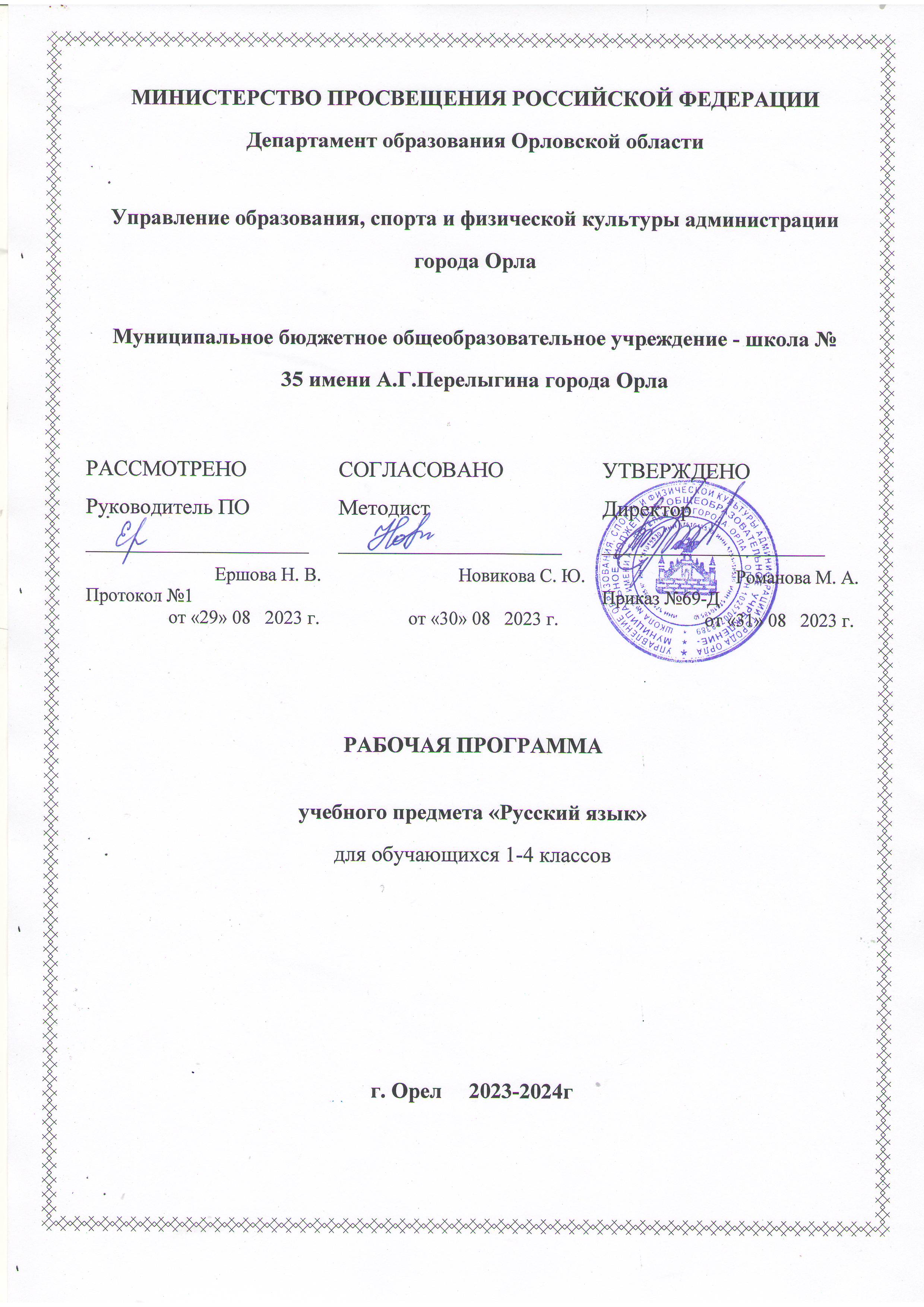 ПОЯСНИТЕЛЬНАЯ ЗАПИСКАРабочая программа учебного предмета «Русский язык» (предметная область «Русский язык и литературное чтение») на уровне начального общего образования составлена на основе Требований к результатам освоения образовательного стандарта начального общего образования (далее – ФГОС НОО), Федеральной образовательной программы начального общего образования (далее – ФОП НОО), Федеральной рабочей программы по учебному предмету «Русский язык» (далее – ФРП «Русский язык»), а также ориентирована на целевые приоритеты, сформулированные в федеральной рабочей программе воспитания. ОБЩАЯ ХАРАКТЕРИСТИКА УЧЕБНОГО ПРЕДМЕТА «РУССКИЙ ЯЗЫК»На уровне начального общего образования изучение русского языка имеет особое значение в развитии обучающегося. Приобретённые знания, опыт выполнения предметных и универсальных учебных действий на материале русского языка станут фундаментом обучения на уровне основного общего образования, а также будут востребованы в жизни. Русский язык как средство познания действительности обеспечивает развитие интеллектуальных и творческих способностей обучающихся, формирует умения извлекать и анализировать информацию из различных текстов, навыки самостоятельной учебной деятельности. Изучение русского языка является основой всего процесса обучения на уровне начального общего образования, успехи в изучении этого предмета во многом определяют результаты обучающихся по другим учебным предметам.Русский язык обладает значительным потенциалом в развитии функциональной грамотности обучающихся, особенно таких её компонентов, как языковая, коммуникативная, читательская, общекультурная и социальная грамотность. Первичное знакомство с системой русского языка, богатством его выразительных возможностей, развитие умения правильно и эффективно использовать русский язык в различных сферах и ситуациях общения способствуют успешной социализации обучающегося. Русский язык, выполняя свои базовые функции общения и выражения мысли, обеспечивает межличностное и социальное взаимодействие, способствует формированию самосознания и мировоззрения личности, является важнейшим средством хранения и передачи информации, культурных традиций, истории русского народа и других народов России. Свободное владение языком, умение выбирать нужные языковые средства во многом определяют возможность адекватного самовыражения взглядов, мыслей, чувств, проявления себя в различных жизненно важных для человека областях.Изучение русского языка обладает огромным потенциалом присвоения традиционных социокультурных и духовно-нравственных ценностей, принятых в обществе правил и норм поведения, в том числе речевого, что способствует формированию внутренней позиции личности. Личностные достижения обучающегося непосредственно связаны с осознанием языка как явления национальной культуры, пониманием связи языка и мировоззрения народа. Значимыми личностными результатами являются развитие устойчивого познавательного интереса к изучению русского языка, формирование ответственности за сохранение чистоты русского языка. ЦЕЛИ ИЗУЧЕНИЯ УЧЕБНОГО ПРЕДМЕТА «РУССКИЙ ЯЗЫК»Изучение русского языка направлено на достижение следующих целей:1) приобретение обучающимися первоначальных представлений о многообразии языков и культур на территории Российской Федерации, о языке как одной из главных духовно­нравственных ценностей народа; понимание роли языка как основного средства общения; осознание значения русского языка как государственного языка Российской Федерации; понимание роли русского языка как языка межнационального общения; осознание правильной устной и письменной речи как показателя общей культуры человека;2) овладение основными видами речевой деятельности на основе первоначальных представлений о нормах современного русского литературного языка: аудирование, говорение, чтение, письмо;3) овладение первоначальными научными представлениями о системе русского языка: фонетика, графика, лексика, морфемика, морфология и синтаксис; об основных единицах языка, их признаках и особенностях употребления в речи; использование в речевой деятельности норм современного русского литературного языка (орфоэпических, лексических, грамматических, орфографических, пунктуационных) и речевого этикета;4) использование в речевой деятельности норм современного русского литературного языка (орфоэпических, лексических, грамматических, орфографических, пунктуационных) и речевого этикета;5) развитие функциональной грамотности, готовности к успешному взаимодействию с изменяющимся миром и дальнейшему успешному образованию.Центральной идеей конструирования содержания и планируемых результатов обучения русскому языку является признание равной значимости работы по изучению системы языка и работы по совершенствованию речи обучающихся. Языковой материал призван сформировать первоначальные представления о структуре русского языка, способствовать усвоению норм русского литературного языка, орфографических и пунктуационных правил.Развитие устной и письменной речи обучающихся направлено на решение практической задачи развития всех видов речевой деятельности, отработку навыков использования усвоенных норм русского литературного языка, речевых норм и правил речевого этикета в процессе устного и письменного общения.Ряд задач по совершенствованию речевой деятельности решаются совместно с учебным предметом «Литературное чтение».МЕСТО УЧЕБНОГО ПРЕДМЕТА «РУССКИЙ ЯЗЫК» В УЧЕБНОМ ПЛАНЕОбщее число часов, отведённых на изучение «Русского языка», – 675 (5 часов в неделю в каждом классе): в 1 классе – 165 ч, во 2–4 классах – по 170 ч.СОДЕРЖАНИЕ УЧЕБНОГО ПРЕДМЕТА1 КЛАССОбучение грамоте[1]Развитие речиСоставление небольших рассказов на основе собственных игр, занятий.Слово и предложениеРазличение слова и предложения. Работа с предложением: выделение слов, изменение их порядка.Восприятие слова как объекта изучения, материала для анализа. Наблюдение над значением слова. Выявление слов, значение которых требует уточнения.ФонетикаЗвуки речи. Единство звукового состава слова и его значения. Звуковой анализ слова, работа со звуковыми моделями: построение модели звукового состава слова, подбор слов, соответствующих заданной модели. Различение гласных и согласных звуков, гласных ударных и безударных, согласных твёрдых и мягких, звонких и глухих. Определение места ударения. Слог как минимальная произносительная единица. Количество слогов в слове. Ударный слог.Графика[2]Различение звука и буквы: буква как знак звука. Слоговой принцип русской графики. Буквы гласных как показатель твёрдости — мягкости согласных звуков. Функции букв е, ё, ю, я. Мягкий знак как показатель мягкости предшествующего согласного звука в конце слова. Последовательность букв в русском алфавите.ПисьмоОриентация на пространстве листа в тетради и на пространстве классной доски. Гигиенические требования, которые необходимо соблюдать во время письма.Начертание письменных прописных и строчных букв. Письмо разборчивым, аккуратным почерком. Понимание функции небуквенных графических средств: пробела между словами, знака переноса. Письмо под диктовку слов и предложений, написание которых не расходится с их произношением. Приёмы и последовательность правильного списывания текста.Орфография и пунктуация[3]Правила правописания и их применение: раздельное написание слов; обозначение гласных после шипящих в сочетаниях жи, ши (в положении под ударением), ча, ща, чу, щу; прописная буква в начале предложения, в именах собственных (имена людей, клички животных); перенос по слогам слов без стечения согласных; знаки препинания в конце предложения.СИСТЕМАТИЧЕСКИЙ КУРСОбщие сведения о языкеЯзык как основное средство человеческого общения. Цели и ситуации общения.ФонетикаЗвуки речи. Гласные и согласные звуки, их различение. Ударение в слове. Гласные ударные и безударные. Твёрдые и мягкие согласные звуки, их различение. Звонкие и глухие согласные звуки, их различение. Согласный звук [й’] и гласный звук [и]. Шипящие [ж], [ш], [ч’], [щ’].Слог. Количество слогов в слове. Ударный слог. Деление слов на слоги (простые случаи, без стечения согласных).ГрафикаЗвук и буква. Различение звуков и букв. Обозначение на письме твёрдости согласных звуков буквами а, о, у, ы, э; слова с буквой э. Обозначение на письме мягкости согласных звуков буквами е, ё, ю, я, и. Функции букв е, ё, ю, я. Мягкий знак как показатель мягкости предшествующего согласного звука в конце слова.Установление соотношения звукового и буквенного состава слова в словах типа стол, конь.Небуквенные графические средства: пробел между словами, знак переноса.Русский алфавит: правильное название букв, их последовательность. Использование алфавита для упорядочения списка слов.Орфоэпия[4]Произношение звуков и сочетаний звуков, ударение в словах в соответствии с нормами современного русского литературного языка (на ограниченном перечне слов, отрабатываемом в учебнике).ЛексикаСлово как единица языка (ознакомление).Слово как название предмета, признака предмета, действия предмета (ознакомление).Выявление слов, значение которых требует уточнения.СинтаксисПредложение как единица языка (ознакомление).Слово, предложение (наблюдение над сходством и различием). Установление связи слов в предложении при помощи смысловых вопросов.Восстановление деформированных предложений. Составление предложений из набора форм слов.Орфография и пунктуацияПравила правописания и их применение:раздельное написание слов в предложении;прописная буква в начале предложения и в именах собственных: в именах и фамилиях людей, кличках животных;перенос слов (без учёта морфемного членения слова);гласные после шипящих в сочетаниях жи, ши (в положении под ударением), ча, ща, чу, щу;сочетания чк, чн;слова с непроверяемыми гласными и согласными (перечень слов в орфографическом словаре учебника);знаки препинания в конце предложения: точка, вопросительный и восклицательный знаки.Алгоритм списывания текста.Развитие речиРечь как основная форма общения между людьми. Текст как единица речи (ознакомление).Ситуация общения: цель общения, с кем и где происходит общение. Ситуации устного общения (чтение диалогов по ролям, просмотр видеоматериалов, прослушивание аудиозаписи).Нормы речевого этикета в ситуациях учебного и бытового общения (приветствие, прощание, извинение, благодарность, обращение с просьбой).Составление небольших рассказов на основе наблюдений.2 КЛАССОбщие сведения о языкеЯзык как основное средство человеческого общения и явление национальной культуры. Первоначальные представления о многообразии языкового пространства России и мира. Методы познания языка: наблюдение, анализ.Фонетика и графикаСмыслоразличительная функция звуков; различение звуков и букв; различение ударных и безударных гласных звуков, согласного звука [й’] и гласного звука [и], твёрдых и мягких согласных звуков, звонких и глухих согласных звуков; шипящие согласные звуки [ж], [ш], [ч’], [щ’]; обозначение на письме твёрдости и мягкости согласных звуков, функции букв е, ё, ю, я (повторение изученного в 1 классе).Парные и непарные по твёрдости ‑ мягкости согласные звуки.Парные и непарные по звонкости ‑ глухости согласные звуки.Качественная характеристика звука: гласный ‑ согласный; гласный ударный ‑ безударный; согласный твёрдый ‑ мягкий, парный ‑ непарный; согласный звонкий ‑ глухой, парный ‑ непарный.Функции ь: показатель мягкости предшествующего согласного в конце и в середине слова; разделительный. Использование на письме разделительных ъ и ь.Соотношение звукового и буквенного состава в словах с буквами е, ё, ю, я (в начале слова и после гласных).Деление слов на слоги (в том числе при стечении согласных).Использование знания алфавита при работе со словарями.Небуквенные графические средства: пробел между словами, знак переноса, абзац (красная строка), пунктуационные знаки (в пределах изученного).Орфоэпия[4]Произношение звуков и сочетаний звуков, ударение в словах в соответствии с нормами современного русского литературного языка (на ограниченном перечне слов, отрабатываемом в учебнике). Использование отработанного перечня слов (орфоэпического словаря учебника) для решения практических задач.ЛексикаСлово как единство звучания и значения. Лексическое значение слова (общее представление). Выявление слов, значение которых требует уточнения. Определение значения слова по тексту или уточнение значения с помощью толкового словаря.Однозначные и многозначные слова (простые случаи, наблюдение).Наблюдение за использованием в речи синонимов, антонимов.Состав слова (морфемика)Корень как обязательная часть слова. Однокоренные (родственные) слова. Признаки однокоренных (родственных) слов. Различение однокоренных слов и синонимов, однокоренных слов и слов с омонимичными корнями. Выделение в словах корня (простые случаи).Окончание как изменяемая часть слова. Изменение формы слова с помощью окончания. Различение изменяемых и неизменяемых слов.Суффикс как часть слова (наблюдение). Приставка как часть слова (наблюдение).МорфологияИмя существительное (ознакомление): общее значение, вопросы («кто?», «что?»), употребление в речи.Глагол (ознакомление): общее значение, вопросы («что делать?», «что сделать?» и другие), употребление в речи.Имя прилагательное (ознакомление): общее значение, вопросы («какой?», «какая?», «какое?», «какие?»), употребление в речи.Предлог. Отличие предлогов от приставок. Наиболее распространённые предлоги: в, на, из, без, над, до, у, о, об и другое.СинтаксисПорядок слов в предложении; связь слов в предложении (повторение).Предложение как единица языка. Предложение и слово. Отличие предложения от слова. Наблюдение за выделением в устной речи одного из слов предложения (логическое ударение).Виды предложений по цели высказывания: повествовательные, вопросительные, побудительные предложения.Виды предложений по эмоциональной окраске (по интонации): восклицательные и невосклицательные предложения.Орфография и пунктуацияПрописная буква в начале предложения и в именах собственных (имена и фамилии людей, клички животных); знаки препинания в конце предложения; перенос слов со строки на строку (без учёта морфемного членения слова); гласные после шипящих в сочетаниях жи, ши (в положении под ударением), ча, ща, чу, щу; сочетания чк, чн (повторение правил правописания, изученных в 1 классе).Орфографическая зоркость как осознание места возможного возникновения орфографической ошибки. Понятие орфограммы. Различные способы решения орфографической задачи в зависимости от места орфограммы в слове. Использование орфографического словаря учебника для определения (уточнения) написания слова. Контроль и самоконтроль при проверке собственных и предложенных текстов.Правила правописания и их применение:разделительный мягкий знак;сочетания чт, щн, нч;проверяемые безударные гласные в корне слова;парные звонкие и глухие согласные в корне слова;непроверяемые гласные и согласные (перечень слов в орфографическом словаре учебника);прописная буква в именах собственных: имена, фамилии, отчества людей, клички животных, географические названия;раздельное написание предлогов с именами существительными.Развитие речиВыбор языковых средств в соответствии с целями и условиями устного общения для эффективного решения коммуникативной задачи (для ответа на заданный вопрос, для выражения собственного мнения). Умение вести разговор (начать, поддержать, закончить разговор, привлечь внимание и другое). Практическое овладение диалогической формой речи. Соблюдение норм речевого этикета и орфоэпических норм в ситуациях учебного и бытового общения. Умение договариваться и приходить к общему решению в совместной деятельности при проведении парной и групповой работы.Составление устного рассказа по репродукции картины. Составление устного рассказа с опорой на личные наблюдения и на вопросы.Текст. Признаки текста: смысловое единство предложений в тексте; последовательность предложений в тексте; выражение в тексте законченной мысли. Тема текста. Основная мысль. Заглавие текста. Подбор заголовков к предложенным текстам. Последовательность частей текста (абзацев). Корректирование текстов с нарушенным порядком предложений и абзацев.Типы текстов: описание, повествование, рассуждение, их особенности (первичное ознакомление).Поздравление и поздравительная открытка.Понимание текста: развитие умения формулировать простые выводы на основе информации, содержащейся в тексте. Выразительное чтение текста вслух с соблюдением правильной интонации.Подробное изложение повествовательного текста объёмом 30-45 слов с опорой на вопросы.3 КЛАСССведения о русском языкеРусский язык как государственный язык Российской Федерации. Методы познания языка: наблюдение, анализ, лингвистический эксперимент.Фонетика и графикаЗвуки русского языка: гласный (согласный); гласный ударный (безударный); согласный твёрдый (мягкий), парный (непарный); согласный глухой (звонкий), парный (непарный); функции разделительных мягкого и твёрдого знаков, условия использования на письме разделительных мягкого и твёрдого знаков (повторение изученного).Соотношение звукового и буквенного состава в словах с разделительными ь и ъ, в словах с непроизносимыми согласными.Использование алфавита при работе со словарями, справочниками, каталогами.Орфоэпия[4]Нормы произношения звуков и сочетаний звуков; ударение в словах в соответствии с нормами современного русского литературного языка (на ограниченном перечне слов, отрабатываемом в учебнике).Использование орфоэпического словаря для решения практических задач.ЛексикаПовторение: лексическое значение слова.Прямое и переносное значение слова (ознакомление). Устаревшие слова (ознакомление).Состав слова (морфемика)Корень как обязательная часть слова; однокоренные (родственные) слова; признаки однокоренных (родственных) слов; различение однокоренных слов и синонимов, однокоренных слов и слов с омонимичными корнями; выделение в словах корня (простые случаи); окончание как изменяемая часть слова (повторение изученного).Однокоренные слова и формы одного и того же слова. Корень, приставка, суффикс ‑ значимые части слова. Нулевое окончание (ознакомление). Выделение в словах с однозначно выделяемыми морфемами окончания, корня, приставки, суффикса. МорфологияЧасти речи.Имя существительное: общее значение, вопросы, употребление в речи. Имена существительные единственного и множественного числа. Имена существительные мужского, женского и среднего рода. Падеж имён существительных. Определение падежа, в котором употреблено имя существительное. Изменение имён существительных по падежам и числам (склонение). Имена существительные 1, 2, 3­го склонения. Имена существительные одушевлённые и неодушевлённые.Имя прилагательное: общее значение, вопросы, употребление в речи. Зависимость формы имени прилагательного от формы имени существительного. Изменение имён прилагательных по родам, числам и падежам (кроме имён прилагательных на -ий, -ов, -ин). Склонение имён прилагательных.Местоимение (общее представление). Личные местоимения, их употребление в речи. Использование личных местоимений для устранения неоправданных повторов в тексте.Глагол: общее значение, вопросы, употребление в речи. Неопределённая форма глагола. Настоящее, будущее, прошедшее время глаголов. Изменение глаголов по временам, числам. Род глаголов в прошедшем времени.Частица не, её значение.СинтаксисПредложение. Установление при помощи смысловых (синтаксических) вопросов связи между словами в предложении. Главные члены предложения ‑ подлежащее и сказуемое. Второстепенные члены предложения (без деления на виды). Предложения распространённые и нераспространённые.Наблюдение за однородными членами предложения с союзами и, а, но и без союзов.Орфография и пунктуацияОрфографическая зоркость как осознание места возможного возникновения орфографической ошибки, различные способы решения орфографической задачи в зависимости от места орфограммы в слове; контроль и самоконтроль при проверке собственных и предложенных текстов (повторение и применение на новом орфографическом материале).Использование орфографического словаря для определения (уточнения) написания слова.Правила правописания и их применение:разделительный твёрдый знак;непроизносимые согласные в корне слова;мягкий знак после шипящих на конце имён существительных;безударные гласные в падежных окончаниях имён существительных (на уровне наблюдения);безударные гласные в падежных окончаниях имён прилагательных (на уровне наблюдения);раздельное написание предлогов с личными местоимениями;непроверяемые гласные и согласные (перечень слов в орфографическом словаре учебника);раздельное написание частицы не с глаголами.Развитие речиНормы речевого этикета: устное и письменное приглашение, просьба, извинение, благодарность, отказ и другое Соблюдение норм речевого этикета и орфоэпических норм в ситуациях учебного и бытового общения. Речевые средства, помогающие: формулировать и аргументировать собственное мнение в диалоге и дискуссии; договариваться и приходить к общему решению в совместной деятельности; контролировать (устно координировать) действия при проведении парной и групповой работы.Особенности речевого этикета в условиях общения с людьми, плохо владеющими русским языком.Повторение и продолжение работы с текстом, начатой во 2 классе: признаки текста, тема текста, основная мысль текста, заголовок, корректирование текстов с нарушенным порядком предложений и абзацев.План текста. Составление плана текста, написание текста по заданному плану. Связь предложений в тексте с помощью личных местоимений, синонимов, союзов и, а, но. Ключевые слова в тексте.Определение типов текстов (повествование, описание, рассуждение) и создание собственных текстов заданного типа.Жанр письма, объявления.Изложение текста по коллективно или самостоятельно составленному плану.Изучающее чтение. Функции ознакомительного чтения, ситуации применения.4 КЛАСССведения о русском языкеРусский язык как язык межнационального общения. Различные методы познания языка: наблюдение, анализ, лингвистический эксперимент, мини­исследование, проект.Фонетика и графикаХарактеристика, сравнение, классификация звуков вне слова и в слове по заданным параметрам. Звуко­буквенный разбор слова (по отработанному алгоритму).Орфоэпия[4]Правильная интонация в процессе говорения и чтения. Нормы произношения звуков и сочетаний звуков; ударение в словах в соответствии с нормами современного русского литературного языка (на ограниченном перечне слов, отрабатываемом в учебнике).Использование орфоэпических словарей русского языка при определении правильного произношения слов.ЛексикаПовторение и продолжение работы: наблюдение за использованием в речи синонимов, антонимов, устаревших слов (простые случаи).Наблюдение за использованием в речи фразеологизмов (простые случаи).Состав слова (морфемика)Состав изменяемых слов, выделение в словах с однозначно выделяемыми морфемами окончания, корня, приставки, суффикса (повторение изученного).Основа слова.Состав неизменяемых слов (ознакомление).Значение наиболее употребляемых суффиксов изученных частей речи (ознакомление).МорфологияЧасти речи самостоятельные и служебные.Имя существительное. Склонение имён существительных (кроме существительных на -мя, -ий, -ие, -ия; на -ья типа гостья, на ­ье типа ожерелье во множественном числе; а также кроме собственных имён существительных на -ов, -ин, -ий); имена существительные 1, 2, 3­го склонения (повторение изученного). Несклоняемые имена существительные (ознакомление).Имя прилагательное. Зависимость формы имени прилагательного от формы имени существительного (повторение). Склонение имён прилагательных во множественном числе.Местоимение. Личные местоимения (повторение). Личные местоимения 1­го и 3­го лица единственного и множественного числа; склонение личных местоимений.Глагол. Изменение глаголов по лицам и числам в настоящем и будущем времени (спряжение). І и ІІ спряжение глаголов. Способы определения I и II спряжения глаголов.Наречие (общее представление). Значение, вопросы, употребление в речи.Предлог. Отличие предлогов от приставок (повторение).Союз; союзы и, а, но в простых и сложных предложениях.Частица не, её значение (повторение).СинтаксисСлово, сочетание слов (словосочетание) и предложение, осознание их сходства и различий; виды предложений по цели высказывания (повествовательные, вопросительные и побудительные); виды предложений по эмоциональной окраске (восклицательные и невосклицательные); связь между словами в словосочетании и предложении (при помощи смысловых вопросов); распространённые и нераспространённые предложения (повторение изученного).Предложения с однородными членами: без союзов, с союзами а, но, с одиночным союзом и. Интонация перечисления в предложениях с однородными членами.Простое и сложное предложение (ознакомление). Сложные предложения: сложносочинённые с союзами и, а, но; бессоюзные сложные предложения (без называния терминов).Орфография и пунктуацияПовторение правил правописания, изученных в 1, 2, 3 классах. Орфографическая зоркость как осознание места возможного возникновения орфографической ошибки; различные способы решения орфографической задачи в зависимости от места орфограммы в слове; контроль при проверке собственных и предложенных текстов (повторение и применение на новом орфографическом материале).Использование орфографического словаря для определения (уточнения) написания слова.Правила правописания и их применение:безударные падежные окончания имён существительных (кроме существительных на -мя, -ий, -ие, -ия, на -ья типа гостья, на ­ье типа ожерелье во множественном числе, а также кроме собственных имён существительных на -ов, -ин, -ий);безударные падежные окончания имён прилагательных;мягкий знак после шипящих на конце глаголов в форме 2­го лица единственного числа;наличие или отсутствие мягкого знака в глаголах на -ться и -тся;безударные личные окончания глаголов;знаки препинания в предложениях с однородными членами, соединёнными союзами и, а, но и без союзов.Знаки препинания в сложном предложении, состоящем из двух простых (наблюдение).Знаки препинания в предложении с прямой речью после слов автора (наблюдение).Развитие речиПовторение и продолжение работы, начатой в предыдущих классах: ситуации устного и письменного общения (письмо, поздравительная открытка, объявление и другое); диалог; монолог; отражение темы текста или основной мысли в заголовке.Корректирование текстов (заданных и собственных) с учётом точности, правильности, богатства и выразительности письменной речи.Изложение (подробный устный и письменный пересказ текста; выборочный устный пересказ текста).Сочинение как вид письменной работы.Изучающее чтение. Поиск информации, заданной в тексте в явном виде. Формулирование простых выводов на основе информации, содержащейся в тексте. Интерпретация и обобщение содержащейся в тексте информации. Ознакомительное чтение в соответствии с поставленной задачей.[1] В данной рабочей программе отражено только то содержание периода «Обучение грамоте» из Федеральной рабочей программы «Русский язык», которое прописывается в предмете «Русский язык», остальное содержание прописывается в рабочей программе предмета «Литературное чтение».[2] Раздел «Графика» изучается параллельно с разделом «Чтение», поэтому на этот раздел отдельные часы не предусмотрены​[3] Раздел «Орфография и пунктуация» в период «Обучения грамоте» изучается параллельно с разделом «Письмо», поэтому на этот раздел отдельные часы не предусмотрены[4] Программное содержание раздела «Орфоэпия» изучается во всех разделах курса, поэтому на этот раздел отдельные часы не предусмотреныПЛАНИРУЕМЫЕ ОБРАЗОВАТЕЛЬНЫЕ РЕЗУЛЬТАТЫИзучение русского языка на уровне начального общего образования направлено на достижение обучающимися личностных, метапредметных и предметных результатов освоения учебного предмета.ЛИЧНОСТНЫЕ РЕЗУЛЬТАТЫВ результате изучения предмета «Русский язык» в начальной школе у обучающегося будут сформированы следующие личностные результаты:гражданско-патриотического воспитания:становление ценностного отношения к своей Родине, в том числе через изучение русского языка, отражающего историю и культуру страны;осознание своей этнокультурной и российской гражданской идентичности, понимание роли русского языка как государственного языка Российской Федерации и языка межнационального общения народов России;осознание своей сопричастности к прошлому, настоящему и будущему своей страны и родного края, в том числе через обсуждение ситуаций при работе с текстами на уроках русского языка;проявление уважения к своему и другим народам, формируемое в том числе на основе примеров из текстов, с которыми идёт работа на уроках русского языка;первоначальные представления о человеке как члене общества, о правах и ответственности, уважении и достоинстве человека, о нравственно­этических нормах поведения и правилах межличностных отношений, в том числе отражённых в текстах, с которыми идёт работа на уроках русского языка;духовно-нравственного воспитания:осознание языка как одной из главных духовно-нравственных ценностей народа; признание индивидуальности каждого человека с опорой на собственный жизненный и читательский опыт;проявление сопереживания, уважения и доброжелательности, в том числе с использованием адекватных языковых средств для выражения своего состояния и чувств;неприятие любых форм поведения, направленных на причинение физического и морального вреда другим людям (в том числе связанного с использованием недопустимых средств языка);эстетического воспитания:уважительное отношение и интерес к художественной культуре, восприимчивость к разным видам искусства, традициям и творчеству своего и других народов;стремление к самовыражению в искусстве слова; осознание важности русского языка как средства общения и самовыражения;физического воспитания, формирования культуры здоровья и эмоционального благополучия:соблюдение правил безопасного поиска в информационной среде дополнительной информации в процессе языкового образования;бережное отношение к физическому и психическому здоровью, проявляющееся в выборе приемлемых способов речевого самовыражения и соблюдении норм речевого этикета и правил общения;трудового воспитания:осознание ценности труда в жизни человека и общества (в том числе благодаря примерам из текстов, с которыми идёт работа на уроках русского языка), интерес к различным профессиям, возникающий при обсуждении примеров из текстов, с которыми идёт работа на уроках русского языка;экологического воспитания:бережное отношение к природе, формируемое в процессе работы с текстами;неприятие действий, приносящих вред природе;ценности научного познания:первоначальные представления о научной картине мира, в том числе первоначальные представления о системе языка как одной из составляющих целостной научной картины мира;познавательные интересы, активность, инициативность, любознательность и самостоятельность в познании, в том числе познавательный интерес к изучению русского языка, активность и самостоятельность в его познании.МЕТАПРЕДМЕТНЫЕ РЕЗУЛЬТАТЫВ результате изучения русского языка на уровне начального общего образования у обучающегося будут сформированы познавательные универсальные учебные действия, коммуникативные универсальные учебные действия, регулятивные универсальные учебные действия, совместная деятельность. У обучающегося будут сформированы следующие базовые логические действия как часть познавательных универсальных учебных действий:сравнивать различные языковые единицы (звуки, слова, предложения, тексты), устанавливать основания для сравнения языковых единиц (частеречная принадлежность, грамматический признак, лексическое значение и другое); устанавливать аналогии языковых единиц;объединять объекты (языковые единицы) по определённому признаку;определять существенный признак для классификации языковых единиц (звуков, частей речи, предложений, текстов); классифицировать языковые единицы;находить в языковом материале закономерности и противоречия на основе предложенного учителем алгоритма наблюдения; анализировать алгоритм действий при работе с языковыми единицами, самостоятельно выделять учебные операции при анализе языковых единиц;выявлять недостаток информации для решения учебной и практической задачи на основе предложенного алгоритма, формулировать запрос на дополнительную информацию;устанавливать причинно­следственные связи в ситуациях наблюдения за языковым материалом, делать выводы.У обучающегося будут сформированы следующие базовые исследовательские действия как часть познавательных универсальных учебных действий:с помощью учителя формулировать цель, планировать изменения языкового объекта, речевой ситуации;сравнивать несколько вариантов выполнения задания, выбирать наиболее целесообразный (на основе предложенных критериев);проводить по предложенному плану несложное лингвистическое мини­исследование, выполнять по предложенному плану проектное задание;формулировать выводы и подкреплять их доказательствами на основе результатов проведённого наблюдения за языковым материалом (классификации, сравнения, исследования); формулировать с помощью учителя вопросы в процессе анализа предложенного языкового материала;прогнозировать возможное развитие процессов, событий и их последствия в аналогичных или сходных ситуациях.У обучающегося будут сформированы следующие умения работать с информацией как часть познавательных универсальных учебных действий:выбирать источник получения информации: нужный словарь для получения запрашиваемой информации, для уточнения;согласно заданному алгоритму находить представленную в явном виде информацию в предложенном источнике: в словарях, справочниках;распознавать достоверную и недостоверную информацию самостоятельно или на основании предложенного учителем способа её проверки (обращаясь к словарям, справочникам, учебнику);соблюдать с помощью взрослых (педагогических работников, родителей, законных представителей) правила информационной безопасности при поиске информации в информационно-телекоммуникационной сети «Интернет» (информации о написании и произношении слова, о значении слова, о происхождении слова, о синонимах слова);анализировать и создавать текстовую, видео­, графическую, звуковую информацию в соответствии с учебной задачей;понимать лингвистическую информацию, зафиксированную в виде таблиц, схем; самостоятельно создавать схемы, таблицы для представления лингвистической информации.У обучающегося будут сформированы следующие умения общения как часть коммуникативных универсальных учебных действий:воспринимать и формулировать суждения, выражать эмоции в соответствии с целями и условиями общения в знакомой среде;проявлять уважительное отношение к собеседнику, соблюдать правила ведения диалоги и дискуссии;признавать возможность существования разных точек зрения;корректно и аргументированно высказывать своё мнение;строить речевое высказывание в соответствии с поставленной задачей;создавать устные и письменные тексты (описание, рассуждение, повествование) в соответствии с речевой ситуацией;готовить небольшие публичные выступления о результатах парной и групповой работы, о результатах наблюдения, выполненного мини­исследования, проектного задания;подбирать иллюстративный материал (рисунки, фото, плакаты) к тексту выступления.У обучающегося будут сформированы следующие умения самоорганизации как части регулятивных универсальных учебных действий:планировать действия по решению учебной задачи для получения результата;выстраивать последовательность выбранных действий.У обучающегося будут сформированы следующие умения самоконтроля как части регулятивных универсальных учебных действий:устанавливать причины успеха (неудач) учебной деятельности;корректировать свои учебные действия для преодоления речевых и орфографических ошибок;соотносить результат деятельности с поставленной учебной задачей по выделению, характеристике, использованию языковых единиц;находить ошибку, допущенную при работе с языковым материалом, находить орфографическую и пунктуационную ошибку;сравнивать результаты своей деятельности и деятельности одноклассников, объективно оценивать их по предложенным критериям.У обучающегося будут сформированы следующие умения совместной деятельности:формулировать краткосрочные и долгосрочные цели (индивидуальные с учётом участия в коллективных задачах) в стандартной (типовой) ситуации на основе предложенного учителем формата планирования, распределения промежуточных шагов и сроков;принимать цель совместной деятельности, коллективно строить действия по её достижению: распределять роли, договариваться, обсуждать процесс и результат совместной работы;проявлять готовность руководить, выполнять поручения, подчиняться, самостоятельно разрешать конфликты;ответственно выполнять свою часть работы;оценивать свой вклад в общий результат;выполнять совместные проектные задания с опорой на предложенные образцы. ПРЕДМЕТНЫЕ РЕЗУЛЬТАТЫ1 КЛАССК концу обучения в первом классе обучающийся научится:различать слово и предложение; вычленять слова из предложений;вычленять звуки из слова;различать гласные и согласные звуки (в том числе различать в словах согласный звук [й’] и гласный звук [и]);различать ударные и безударные гласные звуки;различать согласные звуки: мягкие и твёрдые, звонкие и глухие (вне слова и в слове);различать понятия «звук» и «буква»;определять количество слогов в слове; делить слова на слоги (простые случаи: слова без стечения согласных); определять в слове ударный слог;обозначать на письме мягкость согласных звуков буквами е, ё, ю, я и буквой ь в конце слова;правильно называть буквы русского алфавита; использовать знание последовательности букв русского алфавита для упорядочения небольшого списка слов;писать аккуратным разборчивым почерком без искажений прописные и строчные буквы, соединения букв, слова;применять изученные правила правописания: раздельное написание слов в предложении; знаки препинания в конце предложения: точка, вопросительный и восклицательный знаки; прописная буква в начале предложения и в именах собственных (имена и фамилии людей, клички животных); перенос слов по слогам (простые случаи: слова из слогов типа «согласный + гласный»); гласные после шипящих в сочетаниях жи, ши (в положении под ударением), ча, ща, чу, щу; непроверяемые гласные и согласные (перечень слов в орфографическом словаре учебника);правильно списывать (без пропусков и искажений букв) слова и предложения, тексты объёмом не более 25 слов;писать под диктовку (без пропусков и искажений букв) слова, предложения из 3-5 слов, тексты объёмом не более 20 слов, правописание которых не расходится с произношением;находить и исправлять ошибки на изученные правила, описки;понимать прослушанный текст;читать вслух и про себя (с пониманием) короткие тексты с соблюдением интонации и пауз в соответствии со знаками препинания в конце предложения;находить в тексте слова, значение которых требует уточнения;составлять предложение из набора форм слов;устно составлять текст из 3-5 предложений по сюжетным картинкам и на основе наблюдений;использовать изученные понятия в процессе решения учебных задач.2 КЛАССК концу обучения во втором классе обучающийся научится:осознавать язык как основное средство общения;характеризовать согласные звуки вне слова и в слове по заданным параметрам: согласный парный (непарный) по твёрдости (мягкости); согласный парный (непарный) по звонкости (глухости);определять количество слогов в слове; делить слово на слоги (в том числе слова со стечением согласных);устанавливать соотношение звукового и буквенного состава слова, в том числе с учётом функций букв е, ё, ю, я;обозначать на письме мягкость согласных звуков буквой мягкий знак в середине слова;находить однокоренные слова;выделять в слове корень (простые случаи);выделять в слове окончание;выявлять в тексте случаи употребления многозначных слов, понимать их значения и уточнять значение по учебным словарям; выявлять случаи употребления синонимов и антонимов (без называния терминов);распознавать слова, отвечающие на вопросы «кто?», «что?»;распознавать слова, отвечающие на вопросы «что делать?», «что сделать?» и другие;распознавать слова, отвечающие на вопросы «какой?», «какая?», «какое?», «какие?»;определять вид предложения по цели высказывания и по эмоциональной окраске;находить место орфограммы в слове и между словами на изученные правила;применять изученные правила правописания, в том числе: сочетания чк, чн, чт; щн, нч; проверяемые безударные гласные в корне слова; парные звонкие и глухие согласные в корне слова; непроверяемые гласные и согласные (перечень слов в орфографическом словаре учебника); прописная буква в именах, отчествах, фамилиях людей, кличках животных, географических названиях; раздельное написание предлогов с именами существительными, разделительный мягкий знак;правильно списывать (без пропусков и искажений букв) слова и предложения, тексты объёмом не более 50 слов;писать под диктовку (без пропусков и искажений букв) слова, предложения, тексты объёмом не более 45 слов с учётом изученных правил правописания;находить и исправлять ошибки на изученные правила, описки;пользоваться толковым, орфографическим, орфоэпическим словарями учебника;строить устное диалогическое и монологическое высказывание (2-4 предложения на определённую тему, по наблюдениям) с соблюдением орфоэпических норм, правильной интонации;формулировать простые выводы на основе прочитанного (услышанного) устно и письменно (1-2 предложения);составлять предложения из слов, устанавливая между ними смысловую связь по вопросам;определять тему текста и озаглавливать текст, отражая его тему;составлять текст из разрозненных предложений, частей текста;писать подробное изложение повествовательного текста объёмом 30-45 слов с опорой на вопросы;объяснять своими словами значение изученных понятий; использовать изученные понятия в процессе решения учебных задач.3 КЛАССК концу обучения в третьем классе обучающийся научится:объяснять значение русского языка как государственного языка Российской Федерации;характеризовать, сравнивать, классифицировать звуки вне слова и в слове по заданным параметрам;производить звуко­буквенный анализ слова (в словах с орфограммами; без транскрибирования);определять функцию разделительных мягкого и твёрдого знаков в словах; устанавливать соотношение звукового и буквенного состава, в том числе с учётом функций букв е, ё, ю, я, в словах с разделительными ь, ъ, в словах с непроизносимыми согласными;различать однокоренные слова и формы одного и того же слова; различать однокоренные слова и слова с омонимичными корнями (без называния термина); различать однокоренные слова и синонимы;находить в словах с однозначно выделяемыми морфемами окончание, корень, приставку, суффикс;выявлять случаи употребления синонимов и антонимов; подбирать синонимы и антонимы к словам разных частей речи;распознавать слова, употреблённые в прямом и переносном значении (простые случаи);определять значение слова в тексте;распознавать имена существительные; определять грамматические признаки имён существительных: род, число, падеж; склонять в единственном числе имена существительные с ударными окончаниями;распознавать имена прилагательные; определять грамматические признаки имён прилагательных: род, число, падеж;изменять имена прилагательные по падежам, числам, родам (в единственном числе) в соответствии с падежом, числом и родом имён существительных;распознавать глаголы; различать глаголы, отвечающие на вопросы «что делать?» и «что сделать?»; определять грамматические признаки глаголов: форму времени, число, род (в прошедшем времени); изменять глагол по временам (простые случаи), в прошедшем времени ‑ по родам;распознавать личные местоимения (в начальной форме);использовать личные местоимения для устранения неоправданных повторов в тексте;различать предлоги и приставки;определять вид предложения по цели высказывания и по эмоциональной окраске;находить главные и второстепенные (без деления на виды) члены предложения;распознавать распространённые и нераспространённые предложения;находить место орфограммы в слове и между словами на изученные правила; применять изученные правила правописания, в том числе непроверяемые гласные и согласные (перечень слов в орфографическом словаре учебника); непроизносимые согласные в корне слова; разделительный твёрдый знак; мягкий знак после шипящих на конце имён существительных; не с глаголами; раздельное написание предлогов со словами;правильно списывать слова, предложения, тексты объёмом не более 70 слов;писать под диктовку тексты объёмом не более 65 слов с учётом изученных правил правописания;находить и исправлять ошибки на изученные правила, описки;понимать тексты разных типов, находить в тексте заданную информацию;формулировать устно и письменно на основе прочитанной (услышанной) информации простые выводы (1-2 предложения);строить устное диалогическое и монологическое высказывание (3-5 предложений на определённую тему, по результатам наблюдений) с соблюдением орфоэпических норм, правильной интонации; создавать небольшие устные и письменные тексты (2-4 предложения), содержащие приглашение, просьбу, извинение, благодарность, отказ, с использованием норм речевого этикета;определять связь предложений в тексте (с помощью личных местоимений, синонимов, союзов и, а, но);определять ключевые слова в тексте;определять тему текста и основную мысль текста;выявлять части текста (абзацы) и отражать с помощью ключевых слов или предложений их смысловое содержание;составлять план текста, создавать по нему текст и корректировать текст;писать подробное изложение по заданному, коллективно или самостоятельно составленному плану;объяснять своими словами значение изученных понятий, использовать изученные понятия в процессе решения учебных задач;уточнять значение слова с помощью толкового словаря.4 КЛАССК концу обучения в четвёртом классе обучающийся научится:осознавать многообразие языков и культур на территории Российской Федерации, осознавать язык как одну из главных духовно­нравственных ценностей народа;объяснять роль языка как основного средства общения;объяснять роль русского языка как государственного языка Российской Федерации и языка межнационального общения;осознавать правильную устную и письменную речь как показатель общей культуры человека;проводить звуко­буквенный разбор слов (в соответствии с предложенным в учебнике алгоритмом);подбирать к предложенным словам синонимы; подбирать к предложенным словам антонимы;выявлять в речи слова, значение которых требует уточнения, определять значение слова по контексту;проводить разбор по составу слов с однозначно выделяемыми морфемами; составлять схему состава слова; соотносить состав слова с представленной схемой;устанавливать принадлежность слова к определённой части речи (в объёме изученного) по комплексу освоенных грамматических признаков;определять грамматические признаки имён существительных: склонение, род, число, падеж; проводить разбор имени существительного как части речи;определять грамматические признаки имён прилагательных: род (в единственном числе), число, падеж; проводить разбор имени прилагательного как части речи;устанавливать (находить) неопределённую форму глагола; определять грамматические признаки глаголов: спряжение, время, лицо (в настоящем и будущем времени), число, род (в прошедшем времени в единственном числе); изменять глаголы в настоящем и будущем времени по лицам и числам (спрягать); проводить разбор глагола как части речи;определять грамматические признаки личного местоимения в начальной форме: лицо, число, род (у местоимений 3­го лица в единственном числе); использовать личные местоимения для устранения неоправданных повторов в тексте;различать предложение, словосочетание и слово;классифицировать предложения по цели высказывания и по эмоциональной окраске;различать распространённые и нераспространённые предложения;распознавать предложения с однородными членами; составлять предложения с однородными членами; использовать предложения с однородными членами в речи;разграничивать простые распространённые и сложные предложения, состоящие из двух простых (сложносочинённые с союзами и, а, но и бессоюзные сложные предложения без называния терминов); составлять простые распространённые и сложные предложения, состоящие из двух простых (сложносочинённые с союзами и, а, но и бессоюзные сложные предложения без называния терминов);производить синтаксический разбор простого предложения;находить место орфограммы в слове и между словами на изученные правила;применять изученные правила правописания, в том числе: непроверяемые гласные и согласные (перечень слов в орфографическом словаре учебника); безударные падежные окончания имён существительных (кроме существительных на -мя, -ий, -ие, -ия, на -ья типа гостья, на ­ье типа ожерелье во множественном числе, а также кроме собственных имён существительных на -ов, -ин, -ий); безударные падежные окончания имён прилагательных; мягкий знак после шипящих на конце глаголов в форме 2­го лица единственного числа; наличие или отсутствие мягкого знака в глаголах на -ться и -тся; безударные личные окончания глаголов; знаки препинания в предложениях с однородными членами, соединёнными союзами и, а, но и без союзов;правильно списывать тексты объёмом не более 85 слов;писать под диктовку тексты объёмом не более 80 слов с учётом изученных правил правописания;находить и исправлять орфографические и пунктуационные ошибки на изученные правила, описки;осознавать ситуацию общения (с какой целью, с кем, где происходит общение); выбирать адекватные языковые средства в ситуации общения;строить устное диалогическое и монологическое высказывание (4-6 предложений), соблюдая орфоэпические нормы, правильную интонацию, нормы речевого взаимодействия;создавать небольшие устные и письменные тексты (3-5 предложений) для конкретной ситуации письменного общения (письма, поздравительные открытки, объявления и другие);определять тему и основную мысль текста; самостоятельно озаглавливать текст с опорой на тему или основную мысль;корректировать порядок предложений и частей текста;составлять план к заданным текстам;осуществлять подробный пересказ текста (устно и письменно);осуществлять выборочный пересказ текста (устно);писать (после предварительной подготовки) сочинения по заданным темам;осуществлять в процессе изучающего чтения поиск информации; формулировать устно и письменно простые выводы на основе прочитанной (услышанной) информации; интерпретировать и обобщать содержащуюся в тексте информацию; осуществлять ознакомительное чтение в соответствии с поставленной задачей;объяснять своими словами значение изученных понятий; использовать изученные понятия;уточнять значение слова с помощью справочных изданий, в том числе из числа верифицированных электронных ресурсов, включённых в федеральный перечень.  ТЕМАТИЧЕСКОЕ ПЛАНИРОВАНИЕ 1а, б класс 2 а, б КЛАСС  3 а,б  КЛАСС  4 а,б КЛАСС  ПОУРОЧНОЕ ПЛАНИРОВАНИЕ  1 а,б КЛАСС 2а КЛАСС 2 б класс 3 а, б КЛАСС  4а, б  КЛАСС № п/п Наименование разделов и тем программы Количество часовКоличество часовКоличество часовЭлектронные (цифровые) образовательные ресурсы № п/п Наименование разделов и тем программы Всего Контрольные работы Практические работы Электронные (цифровые) образовательные ресурсы Раздел 1. Обучение грамотеРаздел 1. Обучение грамотеРаздел 1. Обучение грамотеРаздел 1. Обучение грамотеРаздел 1. Обучение грамотеРаздел 1. Обучение грамоте1.1Слово и предложение 5 http://kopilurokov.ru1.2Фонетика 23 http://kopilurokov.ru1.3Письмо 70 http://kopilurokov.ru1.4Развитие речи 2 http://kopilurokov.ruИтого по разделуИтого по разделу 100 Раздел 2. Систематический курсРаздел 2. Систематический курсРаздел 2. Систематический курсРаздел 2. Систематический курсРаздел 2. Систематический курсРаздел 2. Систематический курс2.1Общие сведения о языке 1 http://kopilurokov.ru2.2Фонетика 4 http://kopilurokov.ru2.3Графика 4 http://kopilurokov.ru2.4Лексика и морфология 12 http://kopilurokov.ru2.5Синтаксис 5 http://kopilurokov.ru2.6Орфография и пунктуация 14 http://kopilurokov.ru2.7Развитие речи 10 http://kopilurokov.ruИтого по разделуИтого по разделу 50 Резервное времяРезервное время 15  КОЛИЧЕСТВО ЧАСОВ ПО ПРОГРАММЕ КОЛИЧЕСТВО ЧАСОВ ПО ПРОГРАММЕ 165  0  0 № п/пНаименование разделов и тем программыКоличество часовКоличество часовКоличество часовЭлектронные (цифровые) образовательные ресурсы№ п/пНаименование разделов и тем программыВсегоКонтрольные работыПрактические работыЭлектронные (цифровые) образовательные ресурсы1Общие сведения о языке1Библиотека ЦОКhttps://m.edsoo.ru/7f410de82Фонетика и графика6Библиотека ЦОКhttps://m.edsoo.ru/7f410de83Лексика101Библиотека ЦОКhttps://m.edsoo.ru/7f410de84Состав слова141Библиотека ЦОКhttps://m.edsoo.ru/7f410de85Морфология192Библиотека ЦОКhttps://m.edsoo.ru/7f410de86Синтаксис81Библиотека ЦОКhttps://m.edsoo.ru/7f410de87Орфография и пунктуация508Библиотека ЦОКhttps://m.edsoo.ru/7f410de88Развитие речи30Библиотека ЦОКhttps://m.edsoo.ru/7f410de8Резервное времяРезервное время32ОБЩЕЕ КОЛИЧЕСТВО ЧАСОВ ПО ПРОГРАММЕОБЩЕЕ КОЛИЧЕСТВО ЧАСОВ ПО ПРОГРАММЕ170           130№ п/п Наименование разделов и тем программы Количество часовКоличество часовКоличество часовЭлектронные (цифровые) образовательные ресурсы № п/п Наименование разделов и тем программы Всего Контрольные работы Практические работы Электронные (цифровые) образовательные ресурсы 1Общие сведения о языке 1  0 Библиотека ЦОК https://m.edsoo.ru/7f410de82Фонетика и графика 2  0 Библиотека ЦОК https://m.edsoo.ru/7f410de83Лексика  5 0Библиотека ЦОК https://m.edsoo.ru/7f410de84Состав слова 9  1  1 Библиотека ЦОК https://m.edsoo.ru/7f410de85Морфология 43  4 1 Библиотека ЦОК https://m.edsoo.ru/7f410de86Синтаксис 13  1 Библиотека ЦОК https://m.edsoo.ru/7f410de87Орфография и пунктуация 50  4 Библиотека ЦОК https://m.edsoo.ru/7f410de88Развитие речи 30  3 Библиотека ЦОК https://m.edsoo.ru/7f410de8Резервное времяРезервное время 17  1 ОБЩЕЕ КОЛИЧЕСТВО ЧАСОВ ПО ПРОГРАММЕОБЩЕЕ КОЛИЧЕСТВО ЧАСОВ ПО ПРОГРАММЕ 170  14  2 № п/п Наименование разделов и тем программы Количество часовКоличество часовКоличество часовЭлектронные (цифровые) образовательные ресурсы № п/п Наименование разделов и тем программы Всего Контрольные работы Практические работы Электронные (цифровые) образовательные ресурсы 1Общие сведения о языке100Библиотека ЦОК https://m.edsoo.ru/7f411da62Фонетика и графика200Библиотека ЦОК https://m.edsoo.ru/7f411da63Лексика500Библиотека ЦОК https://m.edsoo.ru/7f411da64Состав слова511Библиотека ЦОК https://m.edsoo.ru/7f411da65Морфология4331Библиотека ЦОК https://m.edsoo.ru/7f411da66Синтаксис1611Библиотека ЦОК https://m.edsoo.ru/7f411da67Орфография и пунктуация5042Библиотека ЦОК https://m.edsoo.ru/7f411da68Развитие речи3021Библиотека ЦОК https://m.edsoo.ru/7f411da6Резервное времяРезервное время1841ОБЩЕЕ КОЛИЧЕСТВО ЧАСОВ ПО ПРОГРАММЕОБЩЕЕ КОЛИЧЕСТВО ЧАСОВ ПО ПРОГРАММЕ170157№ п/п Тема урока Количество часовКоличество часовКоличество часовДата изучения Электронные цифровые образовательные ресурсы № п/п Тема урока Всего Контрольные работы Практические работы Дата изучения Электронные цифровые образовательные ресурсы 1Различение предложения и слова 1 http://kopilurokov.ru2Работа с предложением: выделение слов, изменение их порядка 1 http://kopilurokov.ru3Составление предложения из слов 1 4Различение слова и обозначаемого им предмета 1 http://kopilurokov.ru5Слово как объекта изучения, материала для анализа 1 6Звуки речи Интонационное выделение звука в слове 1 http://kopilurokov.ru7Различаем первые звуки в словах 1 8Устанавливаем последовательность звуков в слове 1 http://kopilurokov.ru9Сравниваем слова, различающиеся одним звуком 1 10Проводим параллельные линии 1 11Отрабатываем параллельные линии 1 http://kopilurokov.ru12Ориентируемся на рабочей строке 1 13Пишем элементы букв 1 http://kopilurokov.ru14Отрабатываем письмо элементов букв 1 15Особенность гласных звуков 1 16Письмо строчной и заглавной букв А, а 1 http://kopilurokov.ru17Закрепление написания строчной и заглавной букв А, а 1 18Письмо строчной и заглавной букв О, о 1 19Закрепление написания строчной и заглавной букв О, о 1 http://kopilurokov.ru20Сравниваем начертания изученных букв, обозначающих гласные звуки 1 21Письмо строчной и заглавной букв И, и 1 22Закрепление написания строчной и заглавной букв И, и 1 http://kopilurokov.ru23Письмо строчной буквы ы 1 24Повторяем особенности гласных звуков 1 http://kopilurokov.ru25Письмо строчной и заглавной букв У, у 1 26Закрепление написания строчной и заглавной букв У, у 1 http://kopilurokov.ru27Пишем буквы, обозначающие гласные звуки 1 28Письмо строчной и заглавной букв Н, н 1 http://kopilurokov.ru29Закрепление написания строчной и заглавной букв Н, н 1 30Построение моделей звукового состава слов 1 http://kopilurokov.ru31Особенность согласных звуков, обозначаемых изучаемыми буквами: непарные звонкие 1 32Письмо строчной и заглавной букв С, с 1 33Закрепление написания строчной и заглавной букв С, с 1 http://kopilurokov.ru34Звуковой анализ слов, работа со звуковыми моделями слов 1 35Письмо строчной и заглавной букв К, к 1 36Закрепление написания строчной и заглавной букв К, к 1 37Особенность согласных звуков, обозначаемых изучаемыми буквами: парные по звонкости-глухости согласные 1 http://kopilurokov.ru38Письмо строчной и заглавной букв Т, т 1 39Закрепление написания строчной и заглавной букв Т, т 1 http://kopilurokov.ru40Звуковой анализ слов, работа со звуковыми моделями слов 1 41Различаем звонкие и глухие согласные 1 42Письмо строчной и заглавной букв Л, л 1 http://kopilurokov.ru43Закрепление написания строчной и заглавной букв Л, л 1 44Письмо строчной и заглавной букв Р, р 1 45Закрепление написания строчной и заглавной букв Р, р 1 http://kopilurokov.ru46Подбор слов, соответствующих заданной модели 1 47Письмо строчной и заглавной букв В, в 1 48Закрепление написания строчной и заглавной букв В, в 1 http://kopilurokov.ru49Тренируемся подбирать слова, соответствующие заданной модели 1 50Твёрдые и мягкие согласные звуки 1 51Обобщаем знания о согласных звуках 1 http://kopilurokov.ru52Письмо строчной и заглавной букв Е, е 1 http://kopilurokov.ru53Закрепление написания строчной и заглавной букв Е, е 1 http://kopilurokov.ru54Слогообразующая функция гласных звуков 1 55Письмо строчной и заглавной букв П, п 1 http://kopilurokov.ru56Закрепление написания строчной и заглавной букв П, п 1 57Письмо слогов и слов с буквами П, п 1 http://kopilurokov.ru58Закрепление написания строчной и заглавной букв М, м 1 59Письмо строчной и заглавной букв М, м 1 http://kopilurokov.ru60Письмо строчной и заглавной букв З, з 1 61Закрепление написания строчной и заглавной букв З, з 1 http://kopilurokov.ru62Письмо строчной и заглавной букв Б, б 1 63Закрепление написания строчной и заглавной букв Б, б 1 http://kopilurokov.ru64Письмо слов и предложений с изученными буквами. 1 65Письмо строчной и заглавной букв Д, д 1 http://kopilurokov.ru66Закрепление написания строчной и заглавной букв Д, д 1 67Письмо строчной и заглавной букв Я, я 1 68Закрепление написания строчной и заглавной Я, я 1 http://kopilurokov.ru69Отрабатываем умение определять количество слогов в слове. Письмо слов с гласными а и я. 1 http://kopilurokov.ru70Закрепление написания строчной и заглавной букв Г, г 1 71Письмо строчной и заглавной букв Г, г 1 http://kopilurokov.ru72Письмо строчной и заглавной букв Ч, ч 1 73Особенность согласных звуков, обозначаемых изучаемыми буквами: непарные глухие 1 http://kopilurokov.ru74Закрепление написания строчной и заглавной букв Ч, ч 1 http://kopilurokov.ru75Письмо строчной буквы ь 1 76Письмо слов с буквой ь. Как составить предложение из набора слов. 1 http://kopilurokov.ru77Письмо строчной и заглавной букв Ш, ш 1 78Закрепление написания строчной и заглавной букв Ш, ш 1 http://kopilurokov.ru79Особенности шипящих звуков 1 80Письмо строчной и заглавной букв Ж, ж 1 http://kopilurokov.ru81Закрепление написания строчной и заглавной букв Ж, ж 1 82Письмо слогов и слов с изученными буквами. Сочетания жи – ши. Введение алгоритма списывания предложений 1 83Закрепление написания строчной и заглавной букв Ё, ё 1 http://kopilurokov.ru84Письмо строчной и заглавной букв Ё, ё 1 85Письмо слогов и слов с буквой ё. Когда нужен перенос слова 1 86Письмо строчной и заглавной букв Й, й 1 http://kopilurokov.ru87Закрепление написания строчной и заглавной букв Й, й 1 88Письмо строчной и заглавной букв Х, х 1 89Закрепление написания строчной и заглавной букв Х, х 1 http://kopilurokov.ru90Закрепление написания строчной и заглавной букв Ю, ю 1 91Письмо строчной и заглавной букв Ю, ю 1 92Письмо строчной и заглавной букв Ц, ц 1 http://kopilurokov.ru93Закрепление написания строчной и заглавной букв Ц, ц 1 94Закрепление написания строчной и заглавной букв Э, э 1 95Письмо строчной и заглавной букв Э, э 1 96Письмо строчной и заглавной букв Щ, щ 1 http://kopilurokov.ru97Закрепление написания строчной и заглавной букв Щ, щ 1 98Письмо строчной и заглавной букв Ф, ф 1 http://kopilurokov.ru99Закрепление написания строчной и заглавной букв Ф, ф 1 http://kopilurokov.ru100Письмо строчной буквы ъ 1 101Письмо слов и предложений с изученными буквами. 1 102Звуковой анализ слов, работа со звуковыми моделями слов 1 http://kopilurokov.ru103Отрабатываем умение проводить звуковой анализ 1 104Определяем самый частый звук в стихотворении 1 http://kopilurokov.ru105Отрабатываем умение определять количества слогов в слове 1 106Раздельное написание слов в предложении 1 107Как правильно записать предложение 1 108Объяснительное письмо под диктовку слов 1 http://kopilurokov.ru109Письмо слов и предложений с изученными буквами. Пословицы. Перенос слов со строки на строку 1 110Объяснительное письмо под диктовку слов 1 http://kopilurokov.ru111Письмо слов с сочетаниями щу, ща. Составление из набора форм слов предложений 1 112Объяснительное письмо под диктовку слов и предложений. 1 http://kopilurokov.ru113Совместное составление небольших рассказов о любимых играх 1 114Совместное составление небольших рассказов о любимом дне 1 http://kopilurokov.ru115Знакомство с учебником «Русский язык». Объяснительная запись под диктовку текста 1 116Язык как основное средство человеческого общения. 1 http://kopilurokov.ru117Речь как основная форма общения между людьми 1 118Текст как единица речи 1 119Предложение как единица языка 1 120Слово и предложение: сходство и различие 1 http://kopilurokov.ru121Ситуации общения 1 http://kopilurokov.ru122Слово как единица языка 1 http://kopilurokov.ru123Слова, называющие предметы 1 124Слова, отвечающие на вопросы кто?, что? 1 125Слова, называющие признака предмета 1 http://kopilurokov.ru126Слова, отвечающие на вопросы какой?, какая? какое?, какие? 1 127Слова, называющие действия предмета 1 128Слова, отвечающие на вопросы что делать?, что сделать? 1 http://kopilurokov.ru129Отрабатываем умение задать вопрос к слову 1 130Наблюдаем за значениями слов 1 131Слова, близкие по значению 1 132Наблюдение за словами, близкими по значению, в тексте 1 133Слог. Определение количества слогов в слове. Ударный слог. Деление слов на слоги 1 http://kopilurokov.ru134Отработка правила переноса слов 1 135Гласные ударные и безударные. Ударение в слове 1 http://kopilurokov.ru136Восстановление деформированных предложений 1 http://kopilurokov.ru137Звуки речи. Гласные и согласные звуки, их различение 1 138Согласные звуки: систематизация знаний 1 139Функции букв е, ё, ю, я 1 140Установление соотношения звукового и буквенного состава слова 1 141Алфавит 1 142Использование алфавита для упорядочения списка слов 1 http://kopilurokov.ru143Общее представление о родственных словах 1 144Установление связи слов в предложении при помощи смысловых вопросов 1 http://kopilurokov.ru145Составление предложений из набора форм слов 1 http://kopilurokov.ru146Отработка алгоритма списывания текста 1 http://kopilurokov.ru147Обучение приемам самопроверки после списывания текста 1 148Учимся запоминать слова с непроверяемыми гласными и согласными 1 http://kopilurokov.ru149Правила оформления предложений: прописная буква в начале и знак в конце предложения 1 http://kopilurokov.ru150Знаки препинания в конце предложения: точка, вопросительный и восклицательный знаки 1 151Объяснительный диктант 1 152Речевой этикет: ситуация знакомства 1 153Речевой этикет: ситуация извинения 1 154Речевой этикет: ситуация обращение с просьбой 1 155Речевой этикет: ситуация благодарности 1 156Восстановление деформированного текста 1 http://kopilurokov.ru157Составление небольших устных рассказов 1 http://kopilurokov.ru158Правописание сочетаний чк, чн 1 159Закрепление правописания слов с сочетаниями чк, чн 1 http://kopilurokov.ru160Гласные после шипящих в сочетаниях жи, ши (в положении под ударением) 1 161Закрепление правописания гласных после шипящих в сочетаниях жи, ши 1 162Гласные после шипящих в сочетаниях ча, ща, чу, щу 1 163Закрепление правописания гласных после шипящих в сочетаниях ча, ща, чу, щу 1 http://kopilurokov.ru164Прописная буква в именах собственных: в именах и фамилиях людей. Прописная буква в именах собственных: в кличках животных 1 165Составление небольших устных рассказов на основе наблюдений 1 ОБЩЕЕ КОЛИЧЕСТВО ЧАСОВ ПО ПРОГРАММЕОБЩЕЕ КОЛИЧЕСТВО ЧАСОВ ПО ПРОГРАММЕ 165  0  0 № п/пТема урокаКоличество часовКоличество часовКоличество часовДата изученияВиды, формы контроля№ п/пТема урокавсегоконтрольные работыпрактические работыДата изученияВиды, формы контроля1.Язык как основное средство человеческого общения и явление национальной культуры. Научная и разговорная речь.100Устный опрос;2.Соблюдение правил речевого этикета и орфоэпических норм в ситуациях учебного и бытового общения.100Устный опрос;3.Диалог и монолог. Выбор языковых средств в соответствии с целями и условиями устного общения для эффективного решения коммуникативной задачи.100Устный опрос;4.Текст. Признаки текста: смысловое единство предложений в тексте; последовательность предложений в тексте; выражение в тексте законченной мысли.100Устный опрос;5.Тема текста. Основная мысль текста. Словарный диктант.100Устный опрос; Письменный контроль;6.Речевая ситуация: составление краткого рассказа о летнем отдыхе. Выбор языковых средств в соответствии с целями и условиями устного общения для эффективного решения коммуникативной задачи.100Устный опрос;7.Части текста: вступление, основная часть, заключение. Заголовок текста.100Устный опрос;8.Абзац. Последовательность частей текста (абзацев).100Устный опрос;9.Входной диктант по теме:«Повторение изученного в 1 классе»110Контрольная работа;10.Предложение и слово. Отличие предложения от слова.100Устный опрос;11.Использование на письме небуквенных графических средств. Знаки препинания в конце предложения (повторение).100Устный опрос;12.Слова в предложении. Наблюдение за выделением в устной речи одного из слов предложения (логическое ударение). Связь слов в предложении.100Устный опрос;13.Связь слов в предложении .100Устный опрос; Письменный контроль;14.Главные члены предложения (основа предложения, ознакомление).100Устный опрос;15.Главные и второстепенные члены предложения (ознакомление).100Устный опрос;16.Подлежащее и сказуемое - главные члены предложения.100Устный опрос;17.Характеристика предложения по главным и второстепенным членам (распространённые и нераспространённые предложения, ознакомительно).100Устный опрос;18.Предложение. Связь слов в предложении. Словарный диктант.100Устный опрос; Письменный контроль;19.Обобщение знаний о предложении100Устный опрос;20.Коллективное составление рассказа по репродукции картины И. С. Остроухова«Золотая осень».100Устный опрос; Письменный контроль;21.Слово как единство звучания и значения. Лексическое значение слова (общее представление).100Устный опрос;22.Определение значения слова по тексту или с помощью толкового словаря.100Устный опрос;23.Слова однозначные и многозначные (простые случаи).100Устный опрос;24.Определение значения многозначного слова. Выявление слов, значение которых требует уточнения. Проверочная работа.100Устный опрос; Письменный контроль;25.Синонимы. Сочетание синонимов с другими словами.100Устный опрос;26.Антонимы. Сочетание антонимов с другими словами.100Устный опрос;27.Выявление слов, значение которых требует уточнения. Значения заимствованных слов. Устаревшие слова.100Устный опрос;28.Родственные (однокоренные) слова.100Устный опрос;29.Родственные (однокоренные) слова и синонимы.Контрольный словарный диктант.10.50Устный опрос; Письменный контроль;30.Корень как общая часть родственных слов.100Устный опрос;31.Однокоренные слова. Различение однокоренных слов и слов с омонимичными корнями.100Устный опрос;32.Слог как минимальная произносительная единица. Деление слов на слоги (в том числе при стечении согласных).100Устный опрос;33.Слоги ударные и безударные. Роль ударения.100Устный опрос;34.Контрольная работа по итогам 1 четверти.110Контрольная работа;35.Словообразующая функция ударения.100Устный опрос;36.Перенос слов по слогам.100Устный опрос;37.Упражнение в переносе слов.100Устный опрос;38.Развитие речи. Обучающее сочинение по серии сюжетных рисунков, вопросам и опорным словам.101Практическая работа;39.Обозначение звуков речи на письме. Повторение изученного в 1-ом классе: смыслоразличительная функция звуков; различение звуков и букв.100Устный опрос;40.Знание алфавита и его значение в русском языке.100Устный опрос;41.Заглавная буква в именах собственных.100Устный опрос;42.Звуки речи и буквы. Качественная характеристика звука.100Устный опрос;43.Установление соотношения звукового и буквенного состава в словах с буквами е, ё, ю, я (в начале слова и после гласных.100Устный опрос;44.Правописание слов с безударным гласным звуком в корне слова.100Устный опрос;45.Особенности проверяемых и проверочных слов.Словарный диктант.100Устный опрос; Письменный контроль;46.Правило обозначения буквой безударного гласного звука.100Устный опрос;47.Отработка правописания слов с безударными гласными звуками в корне слова.100Устный опрос;48.Способы проверки написания буквы, обозначающей безударный гласный звук в корне слова.100Устный опрос;49.Использование различных способов решения орфографической задачи в зависимости от места орфограммы в слове.Правописание слов с проверяемыми безударными гласными в корне слова.100Устный опрос;50.Контрольный диктант по теме: «Правописание проверяемых безударных гласных в корне».110Контрольная работа;51.Буквы безударных гласных корня, которые надо запомнить.100Устный опрос;52.Правописание словарных слов с непроверяемыми гласными и согласными.100Устный опрос;53.Представление об орфограмме. Проверяемые и непроверяемые орфограммы.100Устный опрос;54.Закрепление знаний о правописании безударных гласных звуках в корне.Словарный диктант.100Устный опрос; Письменный контроль;55.Роль согласных звуков. Буквы, обозначающие согласные звуки.100Устный опрос;56.Согласный звук [й] и буква«и краткое».100Устный опрос;57.Произношение и написание слов с удвоенными согласными.100Устный опрос;58.Развитие речи. Коллективное составление рассказа по репродукции картины и опорным словам.101Практическая работа;59.Обозначение мягкости согласных звуков на письме буквами и,е,ё,ю,я.100Устный опрос;60.Обозначение твёрдости согласных звуков на письме буквами а,о,у,ы,э.100Устный опрос;61.Функции ь: показатель мягкости предшествующего согласного в конце и в середине слова; разделительный.100Устный опрос;62.Правописание слов с Ь на конце и в середине слова перед согласными.100Устный опрос;63.Развитие речи. Изложение текста по вопросам и опорным словам.101Практическая работа;64.Обобщение по теме:«Твёрдые и мягкие согласные звуки».100Устный опрос;65.Использование различных способов решения орфографической задачи в зависимости от места орфограммы в слове: учимся находить и проверять изученные орфограммы.100Устный опрос;66.Буквосочетания чк, чн, чт, щн, нч.100Устный опрос;67.Правописание сочетаний чк, чт, щн, нч в словах.Проверочная работа.100Устный опрос; Письменный контроль;68.Правописание гласных после шипящих в сочетаниях жи - ши, ча - ща, чу - щу (повторение).100Устный опрос;69.Правописание буквосочетаний жи-ши, чу- щу,ча-ща в словах.100Устный опрос;70.Упражнение в написании буквосочетаний с шипящими в словах.100Устный опрос;71.Обозначение звуков речи на письме: различение твердых и мягких согласных звуков, звонких и глухих согласных звуков.10.0Устный опрос;72.Звуки речи. Парные и непарные по твердости – мягкости согласные звуки. Парные и. непарные по звонкости - глухости согласные звуки.100Устный опрос;73.Распознавание проверяемых и проверочных слов.Проверка написания парных согласных в корне.100Устный опрос;74.Способы проверки парных звонких и глухих согласных звуков в корне слова.100Устный опрос;75.Контрольная работа по итогам 1-го полугодия. Контрольное списывание.110Контрольная работа;76.Работа над ошибками. Правописание букв согласных в корне слова (парные звонкие и глухие согласные в корне слова).100Устный опрос;77.Развитие речи. Изложение повествовательного текста по вопросам плана.101Практическая работа;78.Написание слов с парным по звонкости-глухости согласным в корне.100Устный опрос;79.Упражнение в написании слов с парным по звонкости- глухости согласным в корне.100Устный опрос;80.Обобщение изученного материала о парных согласных.100Устный опрос;81.Использование различных способов решения орфографической задачи в зависимости от места орфограммы в слове.100Устный опрос;82.Формирование орфографической зоркости: осознание места возможного возникновения орфографической ошибки.100Устный опрос;83.Правило написания разделительного мягкого знака в словах.100Устный опрос;84.Правописание слов с разделительным мягким знаком (ь).100Устный опрос;85.Правило переноса слов с разделительным мягким знаком.100Устный опрос;86.Написание слов с разделительным мягким знаком. Проверочная работа.100Устный опрос; Письменный контроль;87.Обобщение по теме«Разделительный мягкий знак».100Устный опрос;88.Части речи (первое представление).100Устный опрос;89.Самостоятельные и служебные части речи (ознакомление, без введения терминологии).100Устный опрос;90.Имя существительное как часть речи (ознакомление).100Устный опрос;91.Значение и употребление в речи имён существительных. Словарный диктант.100Устный опрос; Письменный контроль;92.Группы имён существительных в зависимости от того, на какой вопрос отвечают: что? или кто?100Устный опрос;93.Собственные и нарицательные имена существительные.100Устный опрос;94.Правописание собственных имён существительных.100Устный опрос;95.Заглавная буква в именах, отчествах и фамилиях людей, в названиях книг и журналов.100Устный опрос;96.Собственные имена существительные. Контрольное списывание по теме: «Имя существительное».110Письменный контроль;97.Заглавная буква в написании кличек животных. Развитие речи.100Устный опрос;98.Заглавная буква в написании географических названий.100Устный опрос;99.Использование различных способов решения орфографической задачи в зависимости от места орфограммы в слове: учимся находить и проверять изученные орфограммы.100Устный опрос;100.Единственное и множественное число имён существительных100Устный опрос;101.Развитие речи. Изложение повествовательного текста по данным вопросам.101Практическая работа;102.Изменение имён существительных по числам.100Устный опрос;103.Роль имени существительного в предложении.100Устный опрос;104.Обобщение изученных знаний об имени существительном.100Устный опрос;105.Формирование орфографической зоркости: осознание места возможного возникновения орфографической ошибки.100Устный опрос;106.Глагол как часть речи (ознакомление). Словарный диктант.100Устный опрос; Письменный контроль;107.Значение глагола в речи100Устный опрос;108.Группы глаголов в зависимости от того, на какой вопрос отвечают: что делать? или что сделать?100Устный опрос;109.Признаки глагола.100Устный опрос;110.Единственное и множественное число глаголов.100Устный опрос;111.Обучающее сочинение по репродукции картины художника. Развитие речи.101Практическая работа;112.Изменение глагола по числам.100Устный опрос;113.Правописание частицы не с глаголами.100Устный опрос;114.Понятие о тексте- повествовании. Роль глаголов в тексте – повествовании.100Устный опрос;115.Учимся составлять текст. Понимание текста: развитие умения формулировать простые выводы на основе информации, содержащейся в тексте.100Устный опрос;116.Обобщение знаний о глаголе. Тест.100Устный опрос;117.Формирование орфографической зоркости: осознание места возможного возникновения орфографической ошибки.100Устный опрос;118.Имя прилагательное как часть речи (ознакомление).100Устный опрос;119.Значение имени прилагательного в речи.100Устный опрос;120.Группы имён прилагательных в зависимости от того, на какой вопрос отвечают: какая? какой? какое? какие? Контрольный словарный диктант.10.50Устный опрос; Письменный контроль;121.Единственное и множественное число имён прилагательных.100Устный опрос;122.Контрольный диктант по теме: «Части речи».110Контрольная работа;123.Работа над ошибками. Обобщение изученных знаний о частях речи.100Устный опрос;124.Формирование орфографической зоркости: осознание места возможного возникновения орфографической ошибки.100Устный опрос;125.Текст-описание. Роль имени прилагательного в тексте- описании.100Устный опрос;126.Составление текста- описания. Составление устного рассказа по репродукции картины.100Устный опрос;127.Закрепление знаний об имени прилагательном.100Устный опрос;128.Диктант по теме « Имя прилагательное.»100Проверочная работа.129.Местоимение как часть речи (ознакомление).100Устный опрос;130.Значение и употребление местоимений в речи.100Устный опрос;131.Речевой этикет: использование слов "ты", "вы" при общении.100Устный опрос;132.Текст-рассуждение. Особенности текста- рассуждения.100Устный опрос;133.Особенности текста- рассуждения.100Устный опрос;134.Предлог как часть речи. Роль предлогов в речи.100Устный опрос;135.Правописание предлогов с другими словами (пробел между словами).100Устный опрос;136.Правописание предлогов с другими словами (закрепление). Словарный диктант.100Устный опрос; Письменный контроль;137.Обобщение знаний о предлогах.100Устный опрос;138.Формирование орфографической зоркости: осознание места возможного возникновения орфографической ошибки: учимся находить и проверять орфограммы в слове.100Устный опрос;139.Контрольная работа по теме:«Части речи».110Контрольная работа;140.В словари - за частями речи. Работа со словарями.100Устный опрос;141.Типы текстов: описание, повествование, рассуждение, их особенности.100Устный опрос;142.Сочиняем начало текста. Понимание текста: развитие умения формулировать простые выводы на основе информации, содержащейся в тексте.100Устный опрос;143.Учимся составлять текст. Понимание текста: развитие умения формулировать простые выводы на основе информации, содержащейся в тексте.100Устный опрос;144.Развитие речи. Работа с деформированным текстом.101Устный опрос;145.Знакомство с жанром поздравления.100Устный опрос;146.План текста.100Устный опрос;147.Учимся писать письма по плану. Составление устного рассказа по личным наблюдениям и вопросам.100Устный опрос;148.Текст-описание. Выразительное чтение текста вслух с соблюдением правильной интонации.Словарный диктант.100Устный опрос; Письменный контроль;149.Составление устного рассказа (текста-описания) по репродукции картины.100Устный опрос;150.Обобщение знаний о тексте.100Устный опрос;151.Использование различных способов решения орфографической задачи в зависимости от места орфограммы в слове.100Устный опрос;152.Контрольный диктант по теме: "Текст".110Контрольная работа;153.Повторение изученного во 2 классе. Предложение.100Устный опрос;154.Повторение. Главные и второстепенные члены предложения.100Устный опрос;155.Повторение. Текст.100Устный опрос;156.Повторение. Типы текстов.100Устный опрос;157.Развитие речи. Сочинение- повествование на тему:«Скоро лето».101Практическая работа;158.Повторение по теме: "Слово и его значение".100Устный опрос;159.Повторение. Слова с сочетаниями жи-ши, ча- ща,чу-щу, чк, чн, чт.100Устный опрос;160.Повторение. Однокоренные слова.100Устный опрос;161.Повторение. Правописание безударных гласных и парных согласных в корне слова.100Устный опрос;162.Повторение. Правописание слов с мягким знаком.100Устный опрос.163.Повторение. Имя существительное.100Устный опрос;164.Повторение. Имя прилагательное.100Устный опрос;165.Повторение. Глагол.100Устный опрос;166.Промежуточная аттестация .110Контрольная работа;167.Повторение. Местоимение. Предлоги.100Устный опрос;168.Повторение по теме: "Звуки и буквы".100Устный опрос;169.Обобщение изученных правил правописания.100Устный опрос;170.Комплексное повторение изученных знаний во 2 классе.100Устный опрос;ОБЩЕЕ КОЛИЧЕСТВО ЧАСОВ ПО ПРОГРАММЕОБЩЕЕ КОЛИЧЕСТВО ЧАСОВ ПО ПРОГРАММЕ17011888№ п/пТема урокаКоличество часовКоличество часовКоличество часовДата изученияЭлектронные цифровые образовательные ресурсы№ п/пТема урокавсегоконтрольные работыпрактические работыДата изученияЭлектронные цифровые образовательные ресурсы1.Знакомство с учебником. Язык и речь, их значение в жизни людей.100Библиотека ЦОКhttps://m.edsoo.ru/7f410de82.Виды речевой деятельности.100Библиотека ЦОКhttps://m.edsoo.ru/7f410de83.Диалог и монолог100Библиотека ЦОКhttps://m.edsoo.ru/7f410de84.Обобщение по теме «Наша речь». 100Библиотека ЦОКhttps://m.edsoo.ru/7f410de85.Признаки текста: целостность, связанность, законченность. Словарный диктант.100Библиотека ЦОКhttps://m.edsoo.ru/7f410de86.Тема, главная мысль текста. Заглавие.100Библиотека ЦОКhttps://m.edsoo.ru/7f410de87.Части текста: вступление, основная часть, заключение.100Библиотека ЦОКhttps://m.edsoo.ru/7f410de88.Закрепление пройденного по теме «Текст».100Библиотека ЦОКhttps://m.edsoo.ru/7f410de89.Входной диктант по теме: «Повторение изученного в 1 классе»110Библиотека ЦОКhttps://m.edsoo.ru/7f410de810.Работа над ошибками. Составление текста по рисункам и опорным словам.100Библиотека ЦОКhttps://m.edsoo.ru/7f410de811. Предложения. Различение предложений по цели высказывания.100Библиотека ЦОКhttps://m.edsoo.ru/7f410de812.Развитие речи. Составление предложений из слов.100Библиотека ЦОКhttps://m.edsoo.ru/7f410de813.Главные члены предложения (основа).100Библиотека ЦОКhttps://m.edsoo.ru/7f410de814.Второстепенные члены предложения (без деления на виды). Словарный диктант.100Библиотека ЦОКhttps://m.edsoo.ru/7f410de815.Подлежащее и сказуемое – главные члены предложения.100Библиотека ЦОКhttps://m.edsoo.ru/7f410de816.Упражнение в нахождении главных членов предложения.100Библиотека ЦОКhttps://m.edsoo.ru/7f410de817.Распространённые и нераспространённые предложения.100Библиотека ЦОКhttps://m.edsoo.ru/7f410de818.Связь слов в предложении.100Библиотека ЦОКhttps://m.edsoo.ru/7f410de819.Самостоятельная работа по теме «Предложение».100Библиотека ЦОКhttps://m.edsoo.ru/7f410de820.Работа над ошибками. Установление связи слов в предложении.100Библиотека ЦОКhttps://m.edsoo.ru/7f410de821.Развитие речи. Обучающее сочинение по картине И. С. Остроухова «Золотая осень».100Библиотека ЦОКhttps://m.edsoo.ru/7f410de822.Работа над ошибками. Лексическое значение слова.100Библиотека ЦОКhttps://m.edsoo.ru/7f410de823.Слово и его лексическое значение.100Библиотека ЦОКhttps://m.edsoo.ru/7f410de824.Однозначные и многозначные слова.100Библиотека ЦОКhttps://m.edsoo.ru/7f410de825.Прямое и переносное значение многозначных слов. Словарный диктант.100Библиотека ЦОКhttps://m.edsoo.ru/7f410de826.Синонимы.100Библиотека ЦОКhttps://m.edsoo.ru/7f410de827.Антонимы.100Библиотека ЦОКhttps://m.edsoo.ru/7f410de828.Расширение представлений о предметах и явлениях через лексику слов. Работа со словарями.100Библиотека ЦОКhttps://m.edsoo.ru/7f410de829.Развитие речи. Обучающее изложение текста по данным к нему вопросам.100Библиотека ЦОКhttps://m.edsoo.ru/7f410de830.Работа над ошибками. Родственные слова.100Библиотека ЦОКhttps://m.edsoo.ru/7f410de831.Корень слов (первое представление). Однокоренные слова.100Библиотека ЦОКhttps://m.edsoo.ru/7f410de832.Различение однокоренных слов и синонимов, однокоренных слов и слов с омонимичными корнями.100Библиотека ЦОКhttps://m.edsoo.ru/7f410de833.Выделение корня в однокоренных словах. 100Библиотека ЦОКhttps://m.edsoo.ru/7f410de834.Слог. Слогообразующая роль гласных звуков. Контрольный словарный диктант.110Библиотека ЦОКhttps://m.edsoo.ru/7f410de835.Словесное и логическое ударение в предложении.100Библиотека ЦОКhttps://m.edsoo.ru/7f410de836.Словообразующая функция ударения.100Библиотека ЦОКhttps://m.edsoo.ru/7f410de837.Перенос слов по слогам.100Библиотека ЦОКhttps://m.edsoo.ru/7f410de838.Контрольная работа по итогам  1четверти.110Библиотека ЦОКhttps://m.edsoo.ru/7f410de839.Работа над ошибками. Упражнение в переносе слов.100Библиотека ЦОКhttps://m.edsoo.ru/7f410de840.Закрепление изученного по теме: «Слова».100Библиотека ЦОКhttps://m.edsoo.ru/7f410de841.Развитие речи. Составление рассказа по серии сюжетных рисунков, вопросам и опорным словам100Библиотека ЦОКhttps://m.edsoo.ru/7f410de842.Обобщение по теме: «Слова»100Библиотека ЦОКhttps://m.edsoo.ru/7f410de843.Различение звуков и букв100Библиотека ЦОКhttps://m.edsoo.ru/7f410de844.Знание алфавита и его значение в русском языке.100Библиотека ЦОКhttps://m.edsoo.ru/7f410de845.Заглавная буква в именах собственных. 100Библиотека ЦОКhttps://m.edsoo.ru/7f410de846.Развитие речи. Коллективное составление рассказа по репродукции картины.100Библиотека ЦОКhttps://m.edsoo.ru/7f410de847.Роль гласных звуков. Буквы, обозначающие гласные звуки.100Библиотека ЦОКhttps://m.edsoo.ru/7f410de848.Закрепление. Проверочная работа (тест) по теме: «Звуки и буквы»100Библиотека ЦОКhttps://m.edsoo.ru/7f410de849.Произношение ударного гласного звука в корне слова и его обозначение на письме.100Библиотека ЦОКhttps://m.edsoo.ru/7f410de850.Правописание слов с безударным гласным звуком в корне.100Библиотека ЦОКhttps://m.edsoo.ru/7f410de851.Особенности проверяемых и проверочных слов100Библиотека ЦОКhttps://m.edsoo.ru/7f410de852.Правило правописания безударных гласных в корне слова. Словарный диктант.100Библиотека ЦОКhttps://m.edsoo.ru/7f410de853.Способы проверки написания буквы, обозначающей безударный гласный звук в корне слова 100Библиотека ЦОКhttps://m.edsoo.ru/7f410de854.Отработка способов проверки написания  безударных гласных  в корне слова 100Библиотека ЦОКhttps://m.edsoo.ru/7f410de855.Упражнение в написании проверяемых безударных гласных в корне слова100Библиотека ЦОКhttps://m.edsoo.ru/7f410de856.Контрольный диктант по теме: «Правописание проверяемых безударных гласных в корне»110Библиотека ЦОКhttps://m.edsoo.ru/7f410de857.Работа над ошибками. Написание проверяемых безударных гласных в корне100Библиотека ЦОКhttps://m.edsoo.ru/7f410de858.Проверяемые и непроверяемые орфограммы.101Библиотека ЦОКhttps://m.edsoo.ru/7f410de859.Развитие речи. Работа с деформированным текстом.100Библиотека ЦОКhttps://m.edsoo.ru/7f410de860. Правописание слов с непроверяемыми безударными гласными в корне100Библиотека ЦОКhttps://m.edsoo.ru/7f410de861.Написание слов с проверяемыми и непроверяемыми безударными гласными в корне100Библиотека ЦОКhttps://m.edsoo.ru/7f410de862.Контрольное списывание по теме: «Написание безударных гласных в корне слова».110Библиотека ЦОКhttps://m.edsoo.ru/7f410de863.Работа над ошибками. Закрепление знаний о безударных гласных звуках в корне101Библиотека ЦОКhttps://m.edsoo.ru/7f410de864.Роль согласных звуков. Буквы, обозначающие согласные звуки.100Библиотека ЦОКhttps://m.edsoo.ru/7f410de865.Согласный звук [й] и буква «и краткое». Словарный диктант100Библиотека ЦОКhttps://m.edsoo.ru/7f410de866.Произношение и написание слов с удвоенными согласными. 100Библиотека ЦОКhttps://m.edsoo.ru/7f410de867.Развитие речи. Коллективное составление рассказа по репродукции картины и опорным словам.100Библиотека ЦОКhttps://m.edsoo.ru/7f410de868.Проект «И в шутку, и всерьёз»100Библиотека ЦОКhttps://m.edsoo.ru/7f410de869.Обозначение мягкости согласных звуков на письме буквами и,е,ё,ю,я.100Библиотека ЦОКhttps://m.edsoo.ru/7f410de870.Обозначение твёрдости согласных звуков на письме буквами а,о,у,ы,э.100Библиотека ЦОКhttps://m.edsoo.ru/7f410de871.Мягкий знак – показатель мягкости предшествующих согласных100Библиотека ЦОКhttps://m.edsoo.ru/7f410de872.Контрольная работа за 1 полугодие110Библиотека ЦОКhttps://m.edsoo.ru/7f410de873.Работа над ошибками. Написание слов с мягким знаком на конце и перед другими согласными.100Библиотека ЦОКhttps://m.edsoo.ru/7f410de874.Развитие речи. Работа с текстом. Составление ответов на вопросы к тексту.100Библиотека ЦОКhttps://m.edsoo.ru/7f410de875. Проект «Пишем письмо».100Библиотека ЦОКhttps://m.edsoo.ru/7f410de876.Обобщение по теме: «Твёрдые и мягкие согласные звуки». Словарный диктант.100Библиотека ЦОКhttps://m.edsoo.ru/7f410de877.Буквосочетания  чк, чн,чт, щн, нч.101Библиотека ЦОКhttps://m.edsoo.ru/7f410de878.Правописание буквосочетаний чк, чн, чт, щн, нч.100Библиотека ЦОКhttps://m.edsoo.ru/7f410de879.Развитие речи. Работа с деформированным текстом.100Библиотека ЦОКhttps://m.edsoo.ru/7f410de880.Закрепление знаний. Проект «Рифма».100Библиотека ЦОКhttps://m.edsoo.ru/7f410de881.Урок-игра «Весёлые звуки и буквы»100Библиотека ЦОКhttps://m.edsoo.ru/7f410de882.Буквосочетания жи-ши,чу-щу,ча-ща.100Библиотека ЦОКhttps://m.edsoo.ru/7f410de883.Правописание буквосочетаний жи-ши,чу-щу,ча-ща.100Библиотека ЦОКhttps://m.edsoo.ru/7f410de884.Развитие речи. Работа с предложением и текстом.100Библиотека ЦОКhttps://m.edsoo.ru/7f410de885.Звонкие и глухие согласные (парные и непарные) звуки и их обозначение буквами. 100Библиотека ЦОКhttps://m.edsoo.ru/7f410de886.Произношение  и написание парного по звонкости -глухости согласного звука на конце слова или  перед согласным.100Библиотека ЦОКhttps://m.edsoo.ru/7f410de887.Правописание слов с парным по звонкости-глухости согласным звуком в корне. Словарный диктант.100Библиотека ЦОКhttps://m.edsoo.ru/7f410de888.Распознавание проверяемых и проверочных слов. Проверка парных согласных в корне.100Библиотека ЦОКhttps://m.edsoo.ru/7f410de889.Развитие речи. Устное изложение повествовательного текста по коллективному плану.100Библиотека ЦОКhttps://m.edsoo.ru/7f410de890.Способы проверки парных звонких и глухих согласных звуков в корне слова.100Библиотека ЦОКhttps://m.edsoo.ru/7f410de891.Правописание слов с парным по звонкости-глухости согласным звуков в корне. 100Библиотека ЦОКhttps://m.edsoo.ru/7f410de892.Развитие речи. Изложение повествовательного текста по вопросам плана100Библиотека ЦОКhttps://m.edsoo.ru/7f410de893.Работа над ошибками. Написание слов с парным по звонкости-глухости согласным в корне.100Библиотека ЦОКhttps://m.edsoo.ru/7f410de894.Упражнение в написании слов с парным по звонкости-глухости согласным в корне100Библиотека ЦОКhttps://m.edsoo.ru/7f410de895.Закрепление знаний о парных по звонкости-глухости согласных в корне слов.100Библиотека ЦОКhttps://m.edsoo.ru/7f410de896.Контрольный диктант по теме: «Правописание парных по звонкости-глухости согласных в корне  слов »110Библиотека ЦОКhttps://m.edsoo.ru/7f410de897.Работа над ошибками. Обобщение изученного материала о парных согласных.100Библиотека ЦОКhttps://m.edsoo.ru/7f410de898.Правило написания разделительного мягкого знака в словах.100Библиотека ЦОКhttps://m.edsoo.ru/7f410de899.Правописание слов с разделительным мягким знаком. Словарный диктант.100Библиотека ЦОКhttps://m.edsoo.ru/7f410de8100.Правило переноса слов с разделительным мягким знаком.  100Библиотека ЦОКhttps://m.edsoo.ru/7f410de8101.Написание слов с разделительныи мягким знаком101Библиотека ЦОКhttps://m.edsoo.ru/7f410de8102.Закрепление. Использование на письме разделительного мягкого знака.101Библиотека ЦОКhttps://m.edsoo.ru/7f410de8103.Контрольная работа по теме: «Правописание слов с разделительныи мягким знаком»110Библиотека ЦОКhttps://m.edsoo.ru/7f410de8104.Работа над ошибками. Обобщение по теме: «Разделительный мягкий знак»100Библиотека ЦОКhttps://m.edsoo.ru/7f410de8105. Развитие речи. Составление рассказа по серии рисунков.100Библиотека ЦОКhttps://m.edsoo.ru/7f410de8106.Обобщение по разделу: «Звуки и буквы». «Проверь себя».100Библиотека ЦОКhttps://m.edsoo.ru/7f410de8107.Части речи (первое представление).100Библиотека ЦОКhttps://m.edsoo.ru/7f410de8108.Соотнесение слов- названий, вопросов, на которые они отвечают, с частями речи.100Библиотека ЦОКhttps://m.edsoo.ru/7f410de8109.Имя существительное, как часть речи. Словарный диктант.100Библиотека ЦОКhttps://m.edsoo.ru/7f410de8110.Значение и употребление в речи имени существительного.100Библиотека ЦОКhttps://m.edsoo.ru/7f410de8111.Одушевлённые и неодушевлённые имена существительные.101Библиотека ЦОКhttps://m.edsoo.ru/7f410de8112.Распознавание одушевлённых и неодушевлённых имен существительных100Библиотека ЦОКhttps://m.edsoo.ru/7f410de8113.Собственные и нарицательные имена существительные. Правописание собственных имён существительных.100Библиотека ЦОКhttps://m.edsoo.ru/7f410de8114.Заглавная буква в именах, отчествах и фамилиях людей. Проверочная работа.100Библиотека ЦОКhttps://m.edsoo.ru/7f410de8115.Заглавная буква в именах сказочных героев, в названиях книг и журналов.100Библиотека ЦОКhttps://m.edsoo.ru/7f410de8116.Заглавная буква в написании кличек животных. Развитие речи.100Библиотека ЦОКhttps://m.edsoo.ru/7f410de8117.Заглавная буква в написании географических названий.100Библиотека ЦОКhttps://m.edsoo.ru/7f410de8118.Контрольный диктант на тему: «Правописание собственных имён существительных»110Библиотека ЦОКhttps://m.edsoo.ru/7f410de8119.Работа над ошибками. Обобщение знаний о написании имён собственных.100Библиотека ЦОКhttps://m.edsoo.ru/7f410de8120.Единственное и множественное число имён существительных.100Библиотека ЦОКhttps://m.edsoo.ru/7f410de8121.Изменение имён существительных по числам. Контрольный словарный диктант.110Библиотека ЦОКhttps://m.edsoo.ru/7f410de8122.Первоначальные представления о разборе имени существительного как части речи.100Библиотека ЦОКhttps://m.edsoo.ru/7f410de8123.Закрепление знаний об имени существительном.100Библиотека ЦОКhttps://m.edsoo.ru/7f410de8124.Развитие речи. Изложение повествовательного текста по данным вопросам100Библиотека ЦОКhttps://m.edsoo.ru/7f410de8125.Работа над ошибками. Обобщение знаний  по теме: «Имя существительное».100Библиотека ЦОКhttps://m.edsoo.ru/7f410de8126.Глагол как часть речи (общее представление).100Библиотека ЦОКhttps://m.edsoo.ru/7f410de8127.Значение и употребление глагола в речи 100Библиотека ЦОКhttps://m.edsoo.ru/7f410de8128.4 чет. Синтаксическая функция глагола100Библиотека ЦОКhttps://m.edsoo.ru/7f410de8129.Развитие речи. Составление рассказа по репродукции картины художника.100Библиотека ЦОКhttps://m.edsoo.ru/7f410de8130.Изменение глагола по числам .100Библиотека ЦОКhttps://m.edsoo.ru/7f410de8131.Единственное и множественное число глаголов. 100Библиотека ЦОКhttps://m.edsoo.ru/7f410de8132.Правописание частицы НЕ с глаголом100Библиотека ЦОКhttps://m.edsoo.ru/7f410de8133.Обобщение знаний о глаголе. Проверочная работа (тест).100Библиотека ЦОКhttps://m.edsoo.ru/7f410de8134.Понятие о тексте- повествовании. Роль глаголов в тексте –повествовании.100Библиотека ЦОКhttps://m.edsoo.ru/7f410de8135.Развитие речи. Работа с текстом-повествованием.100Библиотека ЦОКhttps://m.edsoo.ru/7f410de8136.Значение и употребление имени прилагательного в речи.100Библиотека ЦОКhttps://m.edsoo.ru/7f410de8137.Связь имени прилагательного с именем существительным. Словарный диктант.100Библиотека ЦОКhttps://m.edsoo.ru/7f410de8138.Прилагательные близкие и  противоположные по значению.100Библиотека ЦОКhttps://m.edsoo.ru/7f410de8139.Изменение имён прилагательных по числам. 100Библиотека ЦОКhttps://m.edsoo.ru/7f410de8140.Зависимость формы числа имени прилагательного от формы числа имени существительного.100Библиотека ЦОКhttps://m.edsoo.ru/7f410de8141.Обобщение знаний об имени прилагательном .100Библиотека ЦОКhttps://m.edsoo.ru/7f410de8142.Контрольный диктант  по теме: «Части речи»110Библиотека ЦОКhttps://m.edsoo.ru/7f410de8143.Работа над ошибками. Понятие о тексте-описании100Библиотека ЦОКhttps://m.edsoo.ru/7f410de8144. Роль имени прилагательного в тексте-описании.101Библиотека ЦОКhttps://m.edsoo.ru/7f410de8145.Развитие речи.  Составление текста-описания натюрморта по репродукции картины 100Библиотека ЦОКhttps://m.edsoo.ru/7f410de8146.Закрепление знаний об имени прилагательном. Проверочная работа (тест).100Библиотека ЦОКhttps://m.edsoo.ru/7f410de8147.Развитие речи. Редактирование текста с повторяющимися словами. 100Библиотека ЦОКhttps://m.edsoo.ru/7f410de8148.Местоимение (личное) как часть речи (общее представление).100Библиотека ЦОКhttps://m.edsoo.ru/7f410de8149.Значение и употребление  местоимений в речи. Словарный диктант.100Библиотека ЦОКhttps://m.edsoo.ru/7f410de8150.Понятие о тексте-рассуждении.100Библиотека ЦОКhttps://m.edsoo.ru/7f410de8151.Роль предлогов в речи. Функция предлогов.100Библиотека ЦОКhttps://m.edsoo.ru/7f410de8152.Правописание предлогов с именами существительными100Библиотека ЦОКhttps://m.edsoo.ru/7f410de8153.Контрольное списывание по теме: «Части речи»110Библиотека ЦОКhttps://m.edsoo.ru/7f410de8154.Работа над ошибками. Раздельное написание предлогов со словами.100Библиотека ЦОКhttps://m.edsoo.ru/7f410de8155.Проект «В словари-за частями речи».100Библиотека ЦОКhttps://m.edsoo.ru/7f410de8156.Повторение. Текст.100Библиотека ЦОКhttps://m.edsoo.ru/7f410de8157.Повторение о предложении. Главные члены предложения.101Библиотека ЦОКhttps://m.edsoo.ru/7f410de8158.Повторение. Распространённые и нераспространённые предложения. Словарный диктант.100Библиотека ЦОКhttps://m.edsoo.ru/7f410de8159. Повторение. Звуки речи. Слово. 100Библиотека ЦОКhttps://m.edsoo.ru/7f410de8160.Повторение. Слова с сочетаниями жи-ши, ча-ща,чу-щу, чк, чн, чт.100Библиотека ЦОКhttps://m.edsoo.ru/7f410de8161.Промежуточная аттестация по итогам года.110Библиотека ЦОКhttps://m.edsoo.ru/7f410de8162.Работа над ошибками. Повторение. Правописание безударных гласных в корне слова.100Библиотека ЦОКhttps://m.edsoo.ru/7f410de8163. Повторение. Правописание парных согласных в корне слова.100Библиотека ЦОКhttps://m.edsoo.ru/7f410de8164.Повторение. Правописание слов с мягким  знаком.100Библиотека ЦОКhttps://m.edsoo.ru/7f410de8165.Повторение. Имя существительное.100Библиотека ЦОКhttps://m.edsoo.ru/7f410de8166.Развитие речи. Сочинение-повествование на тему: «Лето»100Библиотека ЦОКhttps://m.edsoo.ru/7f410de8167.Повторение. Имя прилагательное.100Библиотека ЦОКhttps://m.edsoo.ru/7f410de8168.Повторение. Местоимение. Предлоги.100Библиотека ЦОКhttps://m.edsoo.ru/7f410de8169.Обобщение о частях речи.100Библиотека ЦОКhttps://m.edsoo.ru/7f410de8170.Урок-КВН «Игры со словами»100Библиотека ЦОКhttps://m.edsoo.ru/7f410de8ОБЩЕЕ КОЛИЧЕСТВО ЧАСОВ ПО ПРОГРАММЕОБЩЕЕ КОЛИЧЕСТВО ЧАСОВ ПО ПРОГРАММЕ17013999№ п/пТема урокаКоличество часовКоличество часовКоличество часовДата изученияЭлектронные ресурсы№ п/пТема урокавсегоконтрольные работыпрактические работыДата изученияЭлектронные ресурсыЗнакомство с учебником «Русский язык». Русский язык как государственный язык РФ1https://resh.edu.ruНаш язык. Характеристика звуков русского языка.1https://resh.edu.ruТекст как единица языка и речи. 1https://resh.edu.ruТекст. Типы текстов. Тест по теме: «Текст»1https://resh.edu.ruПредложение. Обобщение знаний о предложении. 1https://resh.edu.ruВиды предложений по цели высказывания.1https://resh.edu.ruВиды предложений по интонации. 1https://resh.edu.ruВходной диктант по теме «Повторение изученного во 2 классе».11https://resh.edu.ruРабота над ошибками. Предложения с обращением. 1https://resh.edu.ruГлавные и второстепенные члены предложения. 1https://resh.edu.ruУпражнение в определении членов предложения.1https://resh.edu.ruПростое и сложное предложения. 1https://resh.edu.ruЗапятая внутри сложного предложения . Словарный диктант1https://resh.edu.ruРаспространённые и нераспространённые предложения.1https://resh.edu.ruСловосочетание. 1https://resh.edu.ruСвязь слов в словосочетании. 1https://resh.edu.ruОбучающее сочинение по готовому плану.1https://resh.edu.ruРабота над ошибками. Лексическое значение слова. Однозначные и многозначные слова.1https://resh.edu.ruФункция слова. Синонимы и антонимы. Прямое и переносное значение слов.1https://resh.edu.ruСлова-омонимы. Устаревшие слова.1https://resh.edu.ruСлово и словосочетание. Работа с толковым словарём.1https://resh.edu.ruДиагностическая работа НОКО11https://resh.edu.ruРабота над ошибками. Значение фразеологизмов и их использование в речи1https://resh.edu.ruЧасти речи. Имя существительное.1https://resh.edu.ruИмя прилагательное. 1https://resh.edu.ruГлагол. Контрольный словарный диктант11https://resh.edu.ruИмя числительное как часть речи.1https://resh.edu.ruОднокоренные слова (повторение)1https://resh.edu.ruЗакрепление изученного. Тест по теме: «Слово в языке и речи».1https://resh.edu.ruГласные звуки и буквы. 1https://resh.edu.ruСогласные звуки и буквы. 1https://resh.edu.ruЗвонкие и глухие согласные звуки.1https://resh.edu.ruПравописание слов с разделительным мягким знаком.1https://resh.edu.ruИзложение текста со свободной передачей содержания.1https://resh.edu.ruРабота над ошибками. Обобщение по разделу: «Слово в языке и речи»1https://resh.edu.ruОднокоренные слова. Корень слова. 1https://resh.edu.ruКак найти в слове корень? Чередование согласных звуков в корне.1https://resh.edu.ruКонтрольный диктант по итогам  1 четверти.11https://resh.edu.ruРабота над ошибками. Сложные слова.1https://resh.edu.ruФормы слова. Окончание. 1https://resh.edu.ruОкончание и его роль в словосочетании и предложении.1https://resh.edu.ruПриставка (общее понятие)1https://resh.edu.ruПриставка — значимая часть слова1https://resh.edu.ruОбобщение знаний о роли приставок в слове. Словарный диктант.  1https://resh.edu.ruСуффикс — значимая часть слова. Как найти в слове суффикс?1https://resh.edu.ruОбразование слов с помощью суффиксов.1https://resh.edu.ruЗначение суффиксов.1https://resh.edu.ruСочинение по  картине А.А.Рылова «В голубом просторе»1https://resh.edu.ruРабота над ошибками. Основа слова.1https://resh.edu.ruУпражнение в нахождении основы слова. 1https://resh.edu.ruОбобщение и систематизация знаний о составе слова.1https://resh.edu.ruКонтрольный диктант  по теме: «Состав слова».11https://resh.edu.ruРабота над ошибками. Коллективный проект «Семья слов». 11https://resh.edu.ruОрфограммы в значимых частях слова1https://resh.edu.ruПравописание слов с безударными гласными в корне слова. 1https://resh.edu.ruСпособы проверки слов с безударными гласными в корне.1https://resh.edu.ruНаписание слов с двумя безударными гласными в корне. Словарный диктант.1https://resh.edu.ruНаписание слов с безударными гласными в корне слова.1https://resh.edu.ruПравило проверки написания слов с парными по глухости-звонкости согласными  в корне слова.1https://resh.edu.ruУпражнение в написании слов с глухими и звонкими согласными в корне.1https://resh.edu.ruОбобщение знаний о написании слов с парными согласными в корне.1https://resh.edu.ruИзложение на основе текста, воспринятого на слух.1https://resh.edu.ruРабота над ошибками. Правило проверки написания слов с непроизносимыми согласными в корне1https://resh.edu.ruПравописание слов с непроизносимыми согласными в корне1https://resh.edu.ruУпражнение в написании слов с непроизносимыми согласными в корне.1https://resh.edu.ruКонтрольное списывание по теме: «Правописание изученных орфограмм  в корне слова»11https://resh.edu.ruРабота над ошибками. Правописание слов с удвоенными согласными.1https://resh.edu.ruУпражнение в написании слов с удвоенными согласными1https://resh.edu.ruПравописание приставок и суффиксов. Контрольный словарный диктант.11https://resh.edu.ruУпражнения в правописании суффиксов и приставок1https://resh.edu.ruАдминистративная контрольная работа11https://resh.edu.ruРабота над ошибками. Правописание приставок и суффиксов.1https://resh.edu.ruПравописание предлогов и приставок1https://resh.edu.ruУпражнение в написании предлогов и приставок. 1https://resh.edu.ruСочинение по картине В.М. Васнецова «Снегурочка».1https://resh.edu.ruРабота над ошибками. Правописание слов с разделительным твёрдым знаком.1https://resh.edu.ru Правописание слов с разделительным мягким знаком.1https://resh.edu.ruПравила переноса слов с разделительными твердым (ъ) и мягким (ь) знаками.1https://resh.edu.ruУпражнение в правописании слов с разделительными ъ и ь знаками..Проект «Составляем орфографический словарь»11https://resh.edu.ruУрок КВН «Игра в слова». Закрепление.1https://resh.edu.ruЧасти речи (общее представление)1https://resh.edu.ruСамостоятельные и служебные части речи.1https://resh.edu.ruИмя существительное и его лексическое значение.1https://resh.edu.ruЗначение и употребление имён существительных в речи.1https://resh.edu.ruОдушевленные и неодушевленные имена существительные.1https://resh.edu.ruИзложение повествовательного текста на основе зрительного восприятия.1https://resh.edu.ruРабота над ошибками. Собственные и нарицательные имена существительные.1https://resh.edu.ruИзменение имен существительных по числам.1https://resh.edu.ruИмена существительные, употребляемые в форме только одного числа. 1https://resh.edu.ruРод имен существительных. Словарный диктант.1https://resh.edu.ruУпражнение в определении рода имён существительных.1https://resh.edu.ruИмена существительные общего рода.https://resh.edu.ruМягкий знак на конце существительных после шипящих1https://resh.edu.ruУпражнение в написании существительных с шипящими в конце.1https://resh.edu.ruКонтрольное списывание по теме: «Имя существительное».11https://resh.edu.ruРабота над ошибками. Изменение имен существительных по падежам (понятие  о склонении).1https://resh.edu.ruИмена существительные 1, 2, 3-го склонения.1https://resh.edu.ruНесклоняемые имена существительные. 1https://resh.edu.ruСоставление  рассказа по вопросам. Тест по теме: «Имя существительное».1https://resh.edu.ruИменительный падеж имен существительных.1https://resh.edu.ruРодительный падеж имен существительных1https://resh.edu.ruДательный падеж имен существительных1https://resh.edu.ruВинительный падеж имен существительных. Словарный диктант.1https://resh.edu.ruРазличение родительного и винительного падежей имён существительных.1https://resh.edu.ruТворительный падеж имен существительных1https://resh.edu.ruПредложный падеж имен существительных.1https://resh.edu.ruОбучающее сочинение по картине К.Юона «Конец зимы. Полдень».1https://resh.edu.ruРабота над ошибками. Упражнение в различении падежей имён существительных.1https://resh.edu.ruКонтрольный диктант  по теме: «Склонение  имён существительных».11https://resh.edu.ruРабота над ошибками. Закрепление знаний о падежах имён существительных.1https://resh.edu.ruОбобщение по разделу: «Имя существительное».1https://resh.edu.ruПонятие об имени прилагательном. Связь имён прилагательных с именами существительными.1https://resh.edu.ruПравописание сложных имен прилагательных.1https://resh.edu.ruРоль имён прилагательных в  тексте-описании. Словарный диктант.1https://resh.edu.ruОтзыв (устный) по картине М. А. Врубеля «Царевна-Лебедь».1https://resh.edu.ruРод имён прилагательных.1https://resh.edu.ruИзменение имён прилагательных по родам.1https://resh.edu.ruПравописание родовых окончаний имен прилагательных..1https://resh.edu.ruИзменение имен прилагательных по числам. Тест по теме: « Имя прилагательное».1https://resh.edu.ruЗависимость формы числа имени прилагательного от  имени существительного.1https://resh.edu.ruИзменение имён прилагательных по падежам. Начальная форма имени прилагательного.1https://resh.edu.ruЗависимость падежа имени прилагательного от падежа имени существительного.1https://resh.edu.ruУпражнение в выделении признаков имени прилагательного как части речи1https://resh.edu.ruКонтрольный диктант с грамматическим заданием по итогам  3 четверти11https://resh.edu.ruРабота над ошибками. Закрепление знаний об имени прилагательном.1https://resh.edu.ruПроект «Имена прилагательные в загадках». Обобщение знаний об имени прилагательном11https://resh.edu.ruЛичные местоимения. Контрольный словарный диктант.11https://resh.edu.ruИзменение личных местоимений по родам. 1https://resh.edu.ruНаблюдение за использованием местоимений в тексте 1https://resh.edu.ruИспользование местоимений в тексте1https://resh.edu.ruПовторение и углубление представлений о глаголе.1https://resh.edu.ruЗначение и употребление глаголов в речи1https://resh.edu.ruУпражнение в распознавании глаголов среди однокоренных слов1https://resh.edu.ruГлаголы в неопределенной форме1https://resh.edu.ruУпражнение в распознавании глаголов в неопределенной форме. Словарный диктант.1https://resh.edu.ruИзменение глаголов по числам1https://resh.edu.ruРазличение глаголов единственного и множественного числа.1https://resh.edu.ruИзменение глаголов по временам. 1https://resh.edu.ruСочинение по картине А.Серова «Девочка с персиками»1https://resh.edu.ruРабота над ошибками. Упражнение в определении времени глагола.1https://resh.edu.ruИзменение глаголов по временам. Глаголы 2-го лица ед.ч.1https://resh.edu.ruУпражнение в изменении глаголов по временам.1https://resh.edu.ruОбучающее изложение на основе зрительного восприятия текста.1https://resh.edu.ruРабота над ошибками. Обобщение знаний о временах глаголов.1https://resh.edu.ru Род глаголов в прошедшем времени.1https://resh.edu.ruУпражнение в определении рода глаголов в прошедшем времени.1https://resh.edu.ruПравописание частицы не с глаголами. Словарный диктант.1https://resh.edu.ruУпражнение в написании глаголов с частицей не.1https://resh.edu.ruМорфологический разбор глагола.1https://resh.edu.ruЗакрепление знаний о глаголе.1https://resh.edu.ruКонтрольный диктант по теме: «Глагол».11https://resh.edu.ruРабота над ошибками. Закрепление  знаний о глаголе.1https://resh.edu.ruОбобщение знаний о глаголе.1https://resh.edu.ruЗнакомство с жанром письма. Учимся писать письма, поздравительные открытки.1https://resh.edu.ruЗнакомство с жанром объявления.1https://resh.edu.ruПовторение. Самостоятельные и служебные части речи.1https://resh.edu.ruПовторение. Обобщение изученного о слове, предложении1https://resh.edu.ruКонтрольное изложение текста по самостоятельно составленному плану.11https://resh.edu.ruРабота над ошибками. Правописание безударных гласных в корне слова.1https://resh.edu.ruПовторение.  Правописание парных согласных в корне слова.1https://resh.edu.ruПовторение. Правописание значимых частей слов.1https://resh.edu.ruПовторение.  Правописание приставок и предлогов. Контрольный словарный диктант.11https://resh.edu.ruПовторение. Однокоренные слова.1https://resh.edu.ruПовторение. Текст. Ключевые слова в тексте. План текста.1https://resh.edu.ruСочинение на тему: «Почему я жду летних каникул»1https://resh.edu.ruРабота над ошибками. Наблюдение за связью предложений в тексте.1https://resh.edu.ruПромежуточная аттестация по итогам года.11https://resh.edu.ruРабота над ошибками. Обобщение знаний о частях речи.1https://resh.edu.ruКак помочь вести диалог человеку, для которого русский язык не является родным.1https://resh.edu.ruКВН «Знатоки русского языка».1https://resh.edu.ru Итого170163№ п/пТема урокаКоличество часовКоличество часовКоличество часовДата изученияЭлектронные цифровые образовательные ресурсы№ п/пТема урокавсегоконтрольные работыпрактические работыДата изученияЭлектронные цифровые образовательные ресурсы1.Знакомство с учебником«Русский язык». Наша речь.101.09.2023Библиотека ЦОК https://m.edsoo.ru/f8434f362.Язык и речь. Формулы вежливости.104.09.2023https://m.edsoo.r3.Текст и его план.105.09.2023https://m.edsoo.r4.Типы текстов.106.09.2023https://m.edsoo.r5.Обучающее изложение по готовому плану.1107.09.2023https://m.edsoo.r6.Анализ изложения. Предложение как единица речи.108.09.2023https://m.edsoo.r7.Виды предложений по цели высказывания и по интонации.111.09.2023https://m.edsoo.r8.Диалог. Обращение.112.09.2023https://m.edsoo.r9.Основа предложения. Главные и второстепенные члены предложения.113.09.2023https://m.edsoo.r10.Входная контрольная работа.114.09.2023https://m.edsoo.r11.Словосочетание.1115.09.2023https://m.edsoo.r12.Понятие об однородных членах предложения.118.09.2023https://m.edsoo.r13.Связь однородных членов предложения.119.09.2023https://m.edsoo.r14.Знаки препинания в предложениях с однородными членами.120.09.2023https://m.edsoo.r15.Сочинение по картине И.И.Левитана «Золотая осень».1121.09.2023https://m.edsoo.r16.Работа над ошибками. Запятая между однородными членами предложения.122.09.2023https://m.edsoo.r17.Простые и сложные предложения. Связь между простыми предложениями в составе сложного.125.09.2023https://m.edsoo.r18.Сложное предложение и предложение с однородными членами.126.09.2023https://m.edsoo.r19.Отличие сложного предложения от простого предложения с однородными членами.127.09.2023https://m.edsoo.r20.Контрольный диктант по теме «Предложение».1129.09.2023https://m.edsoo.r21.Работа над ошибками. Слово и его лексическое значение.102.10.2023https://m.edsoo.r22.Многозначные слова. Прямое и переносное значения слов.Заимствованные слова. Устаревшие слова.103.10.2023https://m.edsoo.r23.Синонимы, антонимы, омонимы.104.10.2023https://m.edsoo.r24.Фразеологизмы. Обобщение знаний о лексических группах слов.105.10.2023https://m.edsoo.r25.Состав слова. Значимые части слова.106.10.2023https://m.edsoo.r26.Состав слова. Распознавание значимых частей слова.109.10.2023https://m.edsoo.r27.Состав слова. Упражнение в распознавании значимых частей слова.110.10.2023https://m.edsoo.r28.Правописание гласных и согласных в корнях слов.111.10.2023https://m.edsoo.r29.Правописание гласных и согласных в корнях слов, удвоенных согласных в корнях.112.10.2023https://m.edsoo.ru30.Правописание приставок и суффиксов.113.10.2023https://m.edsoo.ru31.Разделительные твердый и мягкий знаки.116.10.2023https://m.edsoo.ru32.Обучающее изложение по самостоятельно составленному плану.1117.10.2023https://m.edsoo.ru33.Анализ изложения. Части речи. Морфологические признаки частей речи.118.10.2023https://m.edsoo.ru34.Склонение имен существительных и имен прилагательных.119.10.2023https://m.edsoo.ru35.Имя числительное. Глагол.120.10.2023https://m.edsoo.ru36.Контрольный диктант по итогам 1 четверти.1123.10.2023https://m.edsoo.ru37.Работа над ошибками. Наречие как часть речи.124.10.2023https://m.edsoo.ru38.Правописание наречий.125.10.2023https://m.edsoo.ru39.Устное сочинение по картине В.М.Васнецова«Иван Царевич на Сером волке».1126.10.2023https://m.edsoo.ru40.Изменение имен существительных по падежам.127.10.2023https://m.edsoo.ru41.Распознавание именительного, родительного, винительного падежей неодушевленных имен существительных.1https://m.edsoo.ru42.Распознавание одушевленных имен существительных в родительном и винительном падежах, в дательном падеже.1https://m.edsoo.ru43.Распознавание имен существительных в творительном и предложном падежах.1https://m.edsoo.ru44.Повторение сведений о падежах и приемах их распознавания.Несклоняемые имена существительные.1https://m.edsoo.ru45.Три склонения имен существительных (общее представление). 1-е склонение имен существительных.1https://m.edsoo.ru46.Падежные окончания имен существительных 1-го склонения.1https://m.edsoo.ru47.Сочинение по картине А.А. Пластова «Первый снег».11https://m.edsoo.ru48.Работа над ошибками. 2-е склонение имен существительных.1https://m.edsoo.ru49.Падежные окончания имён существительных 2- го склонения.1https://m.edsoo.ru50.3-е склонение имен существительных.1https://m.edsoo.ru51.Падежные окончания имён существительных 3- го склонения.1https://m.edsoo.ru52.Типы склонения. Алгоритм определения склонения имени существительного.1https://m.edsoo.ru53.Обучающее изложение на основе зрительного восприятия текста.11https://m.edsoo.ru54.Анализ изложения. Падежные окончания имён существительных 1, 2 и 3- го склонения единственного числа.1https://m.edsoo.ru55.Именительный и винительный падежи.1https://m.edsoo.ru56.Правописание окончаний имён существительных в родительном падеже.1https://m.edsoo.ru57.Именительный, родительный и винительный падежи одушевлённых имён существительных.1https://m.edsoo.ru58.Правописание окончаний имен существительных в дательном падеже.1https://m.edsoo.ru59.Правописание безударных окончаний имен существительных в родительном и дательном падежах.1https://m.edsoo.ru60.Правописание безударных окончаний имен существительных в родительном и дательном падежах.1https://m.edsoo.ru61.Правописание окончаний имен существительных в творительном падеже. 1https://m.edsoo.ru62.Упражнение в написании окончаний имен существительных в творительном падеже.1https://m.edsoo.ru63.Сочинение по картине В.А. Тропинина«Кружевница».11https://m.edsoo.ru64.Работа над ошибками. Правописание окончаний имен существительных в предложном падеже.1https://m.edsoo.ru65.Упражнение в написании окончаний имен существительных в предложном падеже.1https://m.edsoo.ru66.Правописание безударных окончаний имён существительных во всех падежах.1https://m.edsoo.ru67.Упражнение в написании безударных падежных окончаний имен существительных.1https://m.edsoo.ru68.Правописание безударных падежных окончаний имен существительных.1https://m.edsoo.ru69.Контрольный диктант по теме «Правописание безударных падежных окончаний имен существительных в единственном числе».11https://m.edsoo.ru70.Анализ диктанта. Склонение имён существительных во множественном числе.1https://m.edsoo.ru71.Именительный падеж имён существительных множественного числа.1https://m.edsoo.ru72.Родительный падеж имён существительных множественного числа.1https://m.edsoo.ru73.Винительный падеж одушевленных имен существительных.1https://m.edsoo.ru74.Родительный и винительный падежи имён существительных множественного числа.1https://m.edsoo.ru75.Дательный, творительный, предложный падежи имён существительных множественного числа.1https://m.edsoo.ru76.Контрольный диктант по итогам 1 полугодия.11https://m.edsoo.ru77.Анализ контрольного диктанта. Правописание окончаний имен существительных.1https://m.edsoo.ru78.Закрепление о написании падежных окончаний имен существительных в единственном и множественном числе.1https://m.edsoo.ru79.Наши проекты «Говорите правильно!».11https://m.edsoo.ru80.Урок-игра«Занимательный русский язык».1https://m.edsoo.ru81.Имя прилагательное как часть речи.1https://m.edsoo.ru82.Род и число имён прилагательных1https://m.edsoo.ru83.Составление текста- описания «Моя любимая      игрушка».11https://m.edsoo.ru84.Склонение имён прилагательных.1https://m.edsoo.ru85.Сочинение на тему: «Чем мне запомнилась картина В.А. Серова «Мика Морозов».11https://m.edsoo.ru86.Анализ сочинения. Склонение имён прилагательных мужского и среднего рода в единственном числе.1https://m.edsoo.ru87.Правописание окончаний имён прилагательных мужского и среднего рода в именительном падеже.1https://m.edsoo.ru88.Правописание окончаний имён прилагательных мужского и среднего рода в родительном падеже.1https://m.edsoo.ru89.Правописание прилагательных мужского и среднего рода в дательном падеже.1https://m.edsoo.ru90.Именительный, винительный, родительный падежи.1https://m.edsoo.ru91.Правописание окончаний имён прилагательных мужского и среднего рода в творительном и предложном падежах.1https://m.edsoo.ru92.Упражнение в написании окончаний имен прилагательных мужского и среднего рода. Наши проекты.11https://m.edsoo.ru93.Контрольное сочинение- описание по картине.11https://m.edsoo.ru94.Анализ сочинения. Правописание падежных окончаний имён прилагательных мужского и среднего рода.1https://m.edsoo.ru95.Склонение имён прилагательных женского рода в единственном числе.1https://m.edsoo.ru96.Именительный и винительный падежи имён прилагательных женского рода.1https://m.edsoo.ru97.Родительный, дательный, творительный и предложный падежи имен прилагательных женского рода.1https://m.edsoo.ru98.Винительный и творительный падежи имен прилагательных женского рода.1https://m.edsoo.ru99.Упражнение в правописании падежных окончаний имен прилагательных.1https://m.edsoo.ru100.Контрольное списывание по теме: «Написание падежных окончаний имен прилагательных в единственном числе».11https://m.edsoo.ru101.Работа над ошибками. Правописание падежных окончаний имён прилагательных в единственном числе.1https://m.edsoo.ru102.Склонение имён прилагательных во множественном числе.1https://m.edsoo.ru103.Именительный и винительный падежи имен прилагательных множественного числа.1https://m.edsoo.ru104.Обучающее изложение текста, воспринятого на слух.11https://m.edsoo.ru105.Работа над ошибками. Родительный и предложный падежи имен прилагательных множественного числа.1https://m.edsoo.ru106.Дательный и творительный падежи имен прилагательных множественного числа.1https://m.edsoo.ru107.Правописание падежных окончаний имен прилагательных.1https://m.edsoo.ru108.Контрольный диктант по теме: «Имя прилагательное».11https://m.edsoo.ru109.Анализ контрольного диктанта. Закрепление знаний об имени прилагательном.1https://m.edsoo.ru110.Сочинение-отзыв по картине И.Э. Грабаря«Февральская лазурь».11https://m.edsoo.ru111.Обобщение по теме: «Имя прилагательное». Проверь себя. Тест.11https://m.edsoo.ru112.Местоимение как часть речи.1https://m.edsoo.ru113.Личные местоимения.1https://m.edsoo.ru114.Изменение личных местоимений 1-го и 2-го лица по падежам.1https://m.edsoo.ru115.Изменение личных местоимений 3-го лица по падежам.1https://m.edsoo.ru116.Изменение личных местоимений по падежам.1https://m.edsoo.ru117.Изложение повествовательного текста с элементами описания.11https://m.edsoo.ru118.Анализ изложения. Обобщение по теме«Местоимение".1https://m.edsoo.ru119.Роль глаголов в языке.1https://m.edsoo.ru120.Изменение глаголов по временам.1https://m.edsoo.ru121.Неопределённая форма глагола.1https://m.edsoo.ru122.Упражнение в написании глаголов в неопределённой форме.1https://m.edsoo.ru123.Контрольный диктант с грамматическим заданием по итогам 3 четверти.11https://m.edsoo.ru124.Анализ контрольного диктанта. Написание глаголов в неопределённой форме.1https://m.edsoo.ru125.Изменение глаголов по временам.1https://m.edsoo.ru126.Изложение повествовательного текста по цитатному плану.11https://m.edsoo.ru127.Анализ изложения. Спряжение	глаголов.1https://m.edsoo.ru128.Спряжение глаголов.1https://m.edsoo.ru129.2-е лицо глаголов настоящего и будущего времени в единственном числе.1https://m.edsoo.ru130.Сочинение по картине И.И.Левитана «Весна. Большая вода». времени.11https://m.edsoo.ru131.I и II спряжение глаголов настоящеговремени.1https://m.edsoo.ru132.I и II спряжение глаголов будущего времени.1https://m.edsoo.ru133.Наши проекты«Пословицы и поговорки».11https://m.edsoo.ru134.Правописание безударных личных окончаний глаголов в настоящем и будущем времени.1https://m.edsoo.ru135.Написание безударных личных окончаний глаголов в настоящем и будущем времени.1https://m.edsoo.ru136.Упражнение в правописании безударных личных окончаний глаголов в настоящем и будущем времени.1https://m.edsoo.ru137.Правописание безударных личных окончаний глаголов в настоящем и будущем времени.1https://m.edsoo.ru138.Возвратные глаголы.1https://m.edsoo.ru139.Правописание -тся и -ться в	возвратных глаголах.1https://m.edsoo.ru140.Упражнение в написании - тся	и -ться в возвратных глаголах.1https://m.edsoo.ru141.Закрепление изученного. Проверочная работа по теме «Безударные личные окончания глаголов."11https://m.edsoo.ru142.Правописание глаголов в прошедшем времени.1https://m.edsoo.ru143.Правописание родовых окончаний глаголов в прошедшем времени.1https://m.edsoo.ru144.Правописание безударного суффикса в глаголах прошедшего времени.1https://m.edsoo.ru145.Контрольное изложение текста по самостоятельно составленному плану.11https://m.edsoo.ru146.Анализ изложения. Правописание глаголов в прошедшем времени.1https://m.edsoo.ru147.Морфологический разбор глаголов.1https://m.edsoo.ru148.Контрольная работа по теме «Глагол».11https://m.edsoo.ru149.Анализ контрольного диктанта. Закрепление знаний о глаголе.1https://m.edsoo.ru150.Обобщение по теме«Глагол».1https://m.edsoo.ru151.Итоговая комплексная работа.11https://m.edsoo.ru152.Составление рассказа по серии	сюжетных картинок.11https://m.edsoo.ru153.Язык. Речь. Текст.1https://m.edsoo.ru154.Предложение и словосочетание. Тест по теме «Текст».1https://m.edsoo.ru155.Предложение и словосочетание. Союз; союзы и, а, но в простых и сложных предложениях.1https://m.edsoo.ru156.Синтаксический разбор предложений. Наблюдение за знаками препинания в сложном предложении, состоящем из двух простых.1https://m.edsoo.ru157.Лексическое значение слова. Характеристика, сравнение, классификация звуков вне слова и в слове по заданным параметрам.1https://m.edsoo.ru158.Изложение повествовательного текста по цитатному плану.11https://m.edsoo.ru159.Анализ изложения. Использование орфографического словаря для определения (уточнения) написания слова. Формирование действия контроля при проверке собственных и предложенных текстов.1https://m.edsoo.ru160.Состав слова. Контрольный словарный диктант.11https://m.edsoo.ru161.Упражнение в словообразовании. Наблюдение за знаками препинания в предложении с прямой речью после слов автора.1https://m.edsoo.ru162.Части речи. Имя существительное и имя прилагательное.1https://m.edsoo.ru163.Части речи. Местоимение, наречие.1https://m.edsoo.ru164.Промежуточная аттестация по	итогам года.11https://m.edsoo.ru165.Работа над ошибками. Части речи. Глагол.Частица не, её значение (повторение)1https://m.edsoo.ru166.Сочинение на тему «Мои впечатления от картины И.И.Шишкина «Рожь».11https://m.edsoo.ru167.Обобщение о частях речи. Предлог. Повторение: отличие предлогов от приставок.1https://m.edsoo.ru168.Совершенствование навыков	грамматических разборов.1https://m.edsoo.ru169.Звуки и буквы. Звукобуквенный разбор слова.1https://m.edsoo.ru170.Игра «По галактике частей	речи».1https://m.edsoo.ruОБЩЕЕ КОЛИЧЕСТВО ЧАСОВ ПО ПРОГРАММЕОБЩЕЕ КОЛИЧЕСТВО ЧАСОВ ПО ПРОГРАММЕ1701323232323